广东省海岛旅游发展总体规划（2017-2030年）广东省自然资源厅广东省文化和旅游厅二〇一八年十一月目  录前言	1一、 总则	2（一） 宏观背景	2（二） 规划范围	3（三） 规划依据	3（四） 规划期限	4二、 发展基础	4（一） 旅游资源条件	4（二） 旅游市场分析	7（三） 问题与挑战	11三、 总体要求	12（一） 指导思想	12（二） 基本原则	13（三） 发展目标	13（四） 发展战略	15（五） 总体布局	17四、 重点任务	20（一） 模式创新，六大突破科学发展	20（二） 产品创新，突出特色优化供给	27（三） 政策创新，先行先试深化改革	35（四） 区域协调，海丝引领一市一品	37（五） 产业协调，提质增效服务升级	44（六） 绿色发展，生态文明保护优先	49（七） 开放发展，联盟南海岛约世界	53（八） 共享发展，旅游富民海洋强国	55五、 保障措施	57（一） 创新机制体制	57（二） 深化行业改革	59（三） 强化法制建设	59（四） 加强安全监管	60（五） 落实扶持政策	61（六） 近期行动计划	62六、 环境影响评价	63（一） 规划方案综合分析	63（二） 规划环境影响分析与评价	64（三） 规划环境影响的减缓措施	65附表1：广东海岛旅游发展指引一览表（有居民海岛）	66附表2：广东海岛旅游发展指引一览表（无居民海岛）	68附表3：广东海岛旅游发展近期重大项目一览表	77前  言党的十八大报告首次提出“建设海洋强国”，十九大报告进一步提出“加快建设海洋强国”，这在新时代背景下具有重要的现实意义和战略意义，也是实现中华民族伟大复兴的必由之路。随着中国特色社会主义进入新时代，旅游业成为人民美好生活需要的重要内容，并为拉动经济增长、带动转型升级、实现创业创新提供了强劲引擎。发展海岛旅游，是保护海洋、利用海洋和管控海洋综合能力的展现，是解决海洋领域发展不平衡不充分问题的重要途径，是实施国家区域协调发展战略与可持续发展战略的重要抓手，是“一带一路”建设的重要内容，是实施“一核一带一区”战略和粤港澳大湾区建设的重要组成部分。广东发展海岛经济符合国家主张的总体国家安全观和陆海统筹战略布局，符合从浅蓝向深蓝经济发展等战略部署。海岛旅游作为战略性新兴海洋产业将有力拉动广东海洋经济高质量发展，成为海洋开发的桥头堡，打造广东沿海经济带的过程中发挥关键作用。以习近平新时代中国特色社会主义思想和新发展理念为指引，编制《广东省海岛旅游发展总体规划》，是落实建设海洋强国、强省战略的重要举措，是推进广东全域旅游发展和旅游供给侧结构改革的具体行动，对于广东实现“四个走在全国前列”，当好“两个重要窗口”具有重要的意义。一、总 则（一）宏观背景1.海岛旅游政策背景我国经济发展进入新时代，对全省海岛旅游的发展提出了新的要求。党的十八大首次提出建设“海洋强国”；十九大报告进一步提出“加快建设海洋强国”。新时代下，旅游业成为拉动消费、促进经济转型发展的重要产业，《关于促进旅游业改革发展的若干意见》等多项政策的出台为海岛旅游发展提供了重大机遇。广东省高度重视海洋旅游发展，提出将省内主要海岛打造成为国家乃至世界滨海旅游重要目的地的宏伟构想。《广东省海岸带综合保护与利用总体规划》、《广东省沿海经济带综合发展规划（2017-2030年）》、《广东省海洋生态红线》等多项海洋相关规划陆续出台，从海岛保护与利用、海洋主体功能区划、海洋综合开发等方面，为海岛旅游发展提供了创新动力和广阔空间。2.海岛旅游发展态势纵观全球，海岛旅游是推动世界旅游发展的重要力量。超过50个国家和地区开展海岛旅游，形成地中海、加勒比海、印度洋海岛、南太平洋海岛、东南亚海岛等五个世界最知名的海岛旅游目的地。全球海岛旅游正向产业化、多元化发展，已形成高端度假驱动、邮轮港口驱动、民风民情驱动等较为成熟的发展模式以及海岛观光、海岛休闲、水上运动等多种旅游产品形式。纵览全国，海岛旅游是海洋旅游的重要组成部分，也是国民旅游消费热点。在建设“21世纪海上丝绸之路”的国家战略背景下，海岛旅游市场日趋成熟壮大，旅游资源开发水平显著提高，旅游产业体系不断完善，海岛旅游地位得到进一步提升。广东海岛旅游形成于上世纪80年代，以海陵岛、上下川岛、南澳岛等为代表开发了海水浴场；上世纪90年代到21世纪初，全省出现海岛旅游热潮，形成了一批著名海岛度假胜地，海岛旅游开始由观光向度假转变；近年“黄金海岸”已发展成为广东旅游的四大品牌之一；未来广东海岛旅游依托珠三角城市群和港澳地区等潜力巨大的旅游市场必将迎来全新发展机遇。（二）规划范围本规划范围涵盖广东省195个海岛，包括以旅游产业为主导的有居民海岛28个，以及《广东省海岛保护规划（2011-2020年）》中列为休闲旅游用岛的无居民海岛167个。规划范围周边涉及到的部分具有较高休闲旅游开发潜力的农林渔业用岛、公共服务用岛和交通与工业用岛也一并纳入统筹。（三）规划依据规划依据《中华人民共和国海岛保护法》、《中华人民共和国海域使用管理法》、《中华人民共和国海洋环境保护法》、《中华人民共和国旅游法》、《广东省海岛保护规划（2011-2020年）》、《广东省海岸带综合保护与利用总体规划》、《广东省沿海经济带综合发展规划（2017-2030年）》、《广东省海洋生态红线》、《广东省旅游发展规划（2011-2020）》、《广东省滨海旅游发展规划（2011-2020）》和《广东省海上休闲旅游发展规划（2013-2020）》等国家和地方有关海岛保护与利用的法律法规及上位规划制定。（四）规划期限规划期限为2017-2030年，其中近期为2017-2020年，中远期为2021-2030年。二、发展基础（一）旅游资源条件1.广东海岛总体概况全省14个沿海地级市共有海岛1963个，总面积1513.17平方千米，海岛岸线总长2378.13千米。其中，90%以上的海岛为无居民海岛，面积小于500平方米的海岛占50%以上，离岸距离小于1千米的海岛占近50%。全省有居民海岛户籍人口约67万人，常住人口约26万人。我省海岛主要分布在亚热带南部和热带北部海域。海岛生物种类繁多，不同类型的岛体、岛岸线、植被和周边各种生物群落和非生物环境共同构成了具有南海特色且相对独立的海岛生态系统。一些海岛还具有珊瑚礁、红树林、海草床等典型生态系统。海岛及其周边海域自然与人文资源丰富，珠江口的海岛毗邻港澳，区位优势突出，海岛保护与利用条件优越，开发潜力巨大。2.广东近岸海域环境概况海岛旅游开发受海洋环境、自然环境、气候天象等条件以及海岛周边海域环境的影响和制约。广东省近岸海域水质大部分为清洁或较清洁，沉积物质量总体良好，监测的河口、海湾和近岸海域海洋生物多样性、海洋保护区和海洋公园的生态状况基本稳定，为广东省海岛旅游发展提供了良好的环境条件。但珠江口等部分近岸海域的入海排污超标、赤潮（绿潮）等问题依然较为突出，一定程度上制约了海岛旅游的发展。3.广东海岛旅游开发价值评价我省海岛旅游资源数量多，类型丰富。本规划涉及的195个旅游海岛均属于岛区类旅游资源，海岛上复合型的旅游资源可再细分为8个大类、14个中类、29个小类，共计1041项。有居民海岛的旅游资源类型主要为建筑与设施类，无居民海岛的旅游资源类型主要为水域风光类与生物景观类。我省海岛旅游资源中，以沙滩、海域和森林为代表的海岛风光资源，以海上丝绸之路和海洋国防军事遗址为代表的历史文化资源，以红树林、珊瑚、猕猴和鸟类为代表的海岛生态资源，以渔村渔港和现代海洋娱乐设施为代表的人文活动资源尤为突出。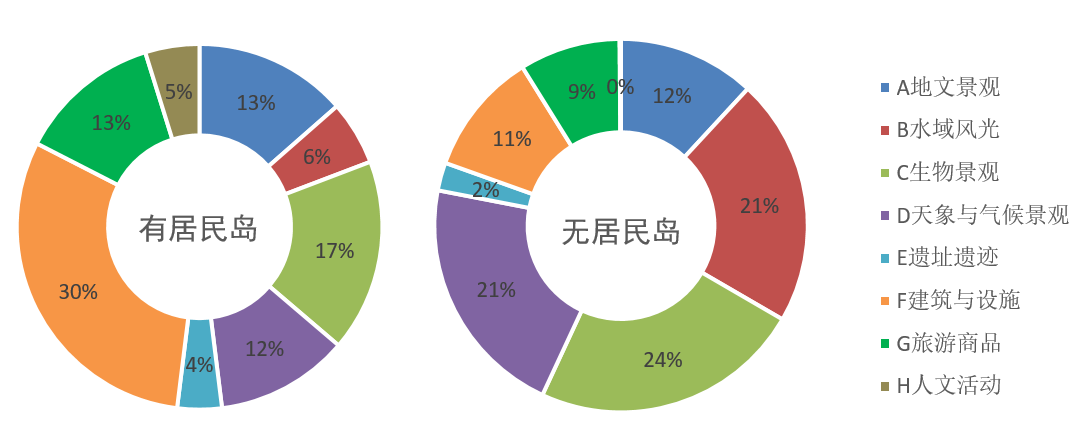 图2-1 广东海岛旅游资源分类统计我省高等级海岛旅游资源众多。广东各地海岛美食、横琴岛长隆海洋王国和海陵岛南海一号3项五级旅游资源具有国际影响力，南澳岛沙滩、庙湾岛珊瑚栖息地、威远岛虎门炮台等71项四级旅游资源具有全国影响力，水东湾红树林湿地公园、汛洲岛鸟类栖息地、硇洲岛宋代皇城、猎屿古战场、放鸡岛度假区等358项三级旅游资源在省内具有影响力。综合海岛开发条件、旅游资源条件、旅游市场条件与其它限制条件，全省旅游开发价值较大的海岛主要包括海陵岛、南澳岛、横琴岛、海鸥岛、海山岛、淇澳岛、下川岛、上川岛、威远岛、南三岛等有居民海岛，也包括庙湾岛、放鸡岛、惠东三角洲、大辣甲、猎屿、上横挡岛、龟龄岛、赖氏洲、遮浪岩、南鹏岛和小万山岛等无居民海岛。4.广东海岛旅游资源区域特征广东海岛旅游资源在空间上呈现粤中多、粤东密、粤西精的特点。粤中地区海岛旅游资源集中分布在珠江口及其两侧，海岛数量众多，旅游开发价值普遍较高，尤以珠海、惠州和江门最为突出。粤东地区岛礁密集，且多离岸较近，呈现近岸岛链的独特景观，以汕尾与汕头较为突出。粤西地区岛屿数量较少，但岛屿面积大、有居民海岛多、海域环境优越，适宜旅游开发，以阳江与湛江较突出。5.广东海岛旅游资源空间聚合特征广东旅游海岛呈现岛岸型、“大+小”型、岛群型和独岛型4种空间聚合形式。岛岸型海岛有99个，包括有居民海岛14个，无居民海岛85个，离陆地距离普遍在2公里以内，最易开发，以横琴岛、遮浪岩等为代表。“大+小”型海岛有59个，包括有居民海岛14个，无居民海岛45个，该类型的海岛离陆地较远，无居民的小岛靠近有居民的大岛形成组团，较易开发，以海陵岛组团、上下川岛组团、南澳岛组团最为典型。岛群型海岛有30个，均为无居民海岛，离陆地较远，由多个小岛成群分布形成组团，其开发有一定难度，以珠海庙湾岛组团、惠州大辣甲组团等为代表。独岛型海岛有7个，均为无居民海岛，独立分布且离岸较远，开发难度较大，多位于粤西，以放鸡岛、赤豆寮为代表。（二）旅游市场分析1.广东海岛旅游市场特征我省海岛旅游市场需求旺盛，14个沿海城市是我省海岛旅游的主要载体，旅游发展迅猛，相关旅游指标连年增长。沿海14个地市的过夜游客接待人数从2010的1.6亿人次增加到2015年的2.8亿人次，年均增速11.8%。其中，珠三角滨海城市是发展的重心，2015年接待过夜游客2.0亿人次，占全省滨海城市接待过夜游客总数的71%；粤东、粤西滨海城市则是增长的主力，2010-2015年接待过夜游客数年均增长率分别为20%和23%。沿海14个地市的旅游收入从2010年的3093亿元增加到2015年的7041亿元，占全省旅游总收入的78%，5年内增加128%，年均增长速度高达18%。据省旅游协会估计，2014年全省滨海旅游产值占全省海洋产业增加值的比重超过1/3；据省海洋局的数据，2015年全省滨海旅游业增加值2414亿元，占全省海洋生产总值（1.38万亿元）的17.49%。多个代表性海岛旅游发展表现突出。珠海横琴岛2016年接待游客数量1400万人次，旅游总收入近15亿元；深圳大鹏半岛2015年接待游客突破1000万人次；阳江海陵岛2016 年接待国内外游客801.2万人次，旅游总收入 54.5亿元；汕头南澳岛，自2015年南澳大桥年正式通车后，旅游呈现井喷式发展，当年进岛旅游人次达到了 455.6万，同比增长383%，旅游综合收入预计12.2亿元，同比增长 187.4%，2016 年南澳岛全年旅游综合收入预计达14.5亿元，同比增长19.3%；汕尾红海湾海岛游2015年接待游客约174.9万人次，旅游总收入10.2亿元；江门川岛2015年共接待游客116.6万人次，旅游总收入达6.76亿元，同比增长4%。2.广东海岛客源市场特征我国海岛旅游市场特征明显。出境海岛旅游游客主要来自国内经济较发达地区，最青睐亚洲海岛，游客花费高、停留时间长；国内海岛旅游则以东部及东南沿海的近程海岛休闲市场为主，目前旅游消费较低，停留时间较短。市场调查显示，我省最受欢迎的海岛旅游目的地集中在珠江口地区（横琴岛、海陵岛、巽寮湾、上下川岛、外伶仃岛、威远岛、大辣甲）、潮汕地区（南澳岛）以及湛江市（东海岛、南三岛）等。游客来源以省内游客为主，广州是广东省内最大客源城市；深圳、东莞、珠海等珠江三角城市群是省内重要的客源地。省外游客主要来自北京、上海等一线城市；京广铁路的带动作用明显，沿线湖南、河北、河南等市场正在崛起。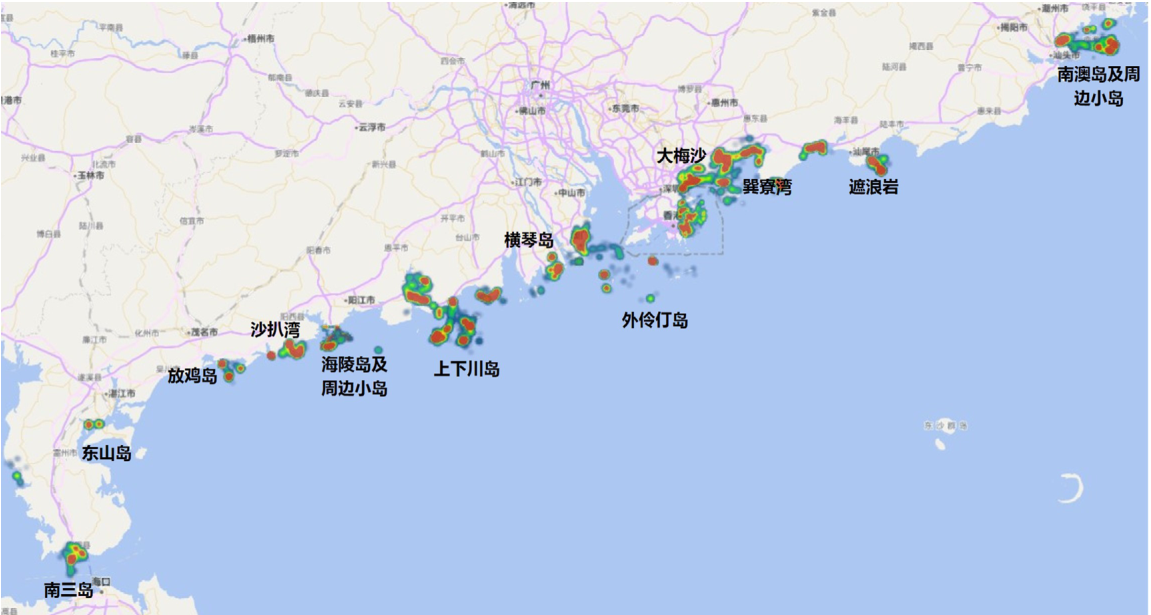 图2-2 广东海岛旅游目的地热力图基于大数据的市场需求挖掘分析结果显示：传统滨海旅游3S要素（阳光、海岸、沙滩），以及3S的延伸要素（礁石、海风、海浪等）仍然是海岛旅游的核心吸引力。海鲜美食是海岛旅游第二大吸引力，游客对海鲜质量、烹饪方法和就餐环境/时间等关注度很高。海岛浪漫氛围是海岛第三大吸引力，游客关注的能营造浪漫氛围的活动主要包括观看日出日落、月亮星辰、蓝天白云等海岛天像景观，以及散步、燃放烟火/孔明灯等沙滩活动和游泳、海钓等海上运动项目。另外，潜水、海岛骑行、海洋游乐园、海岛温泉等旅游需求正在形成并强化。目前，我省大部分海岛旅游产品着力于传统滨海要素，对于海鲜美食、浪漫氛围和海岛度假活动等市场需求挖掘不足，市场需求与产品供给不匹配。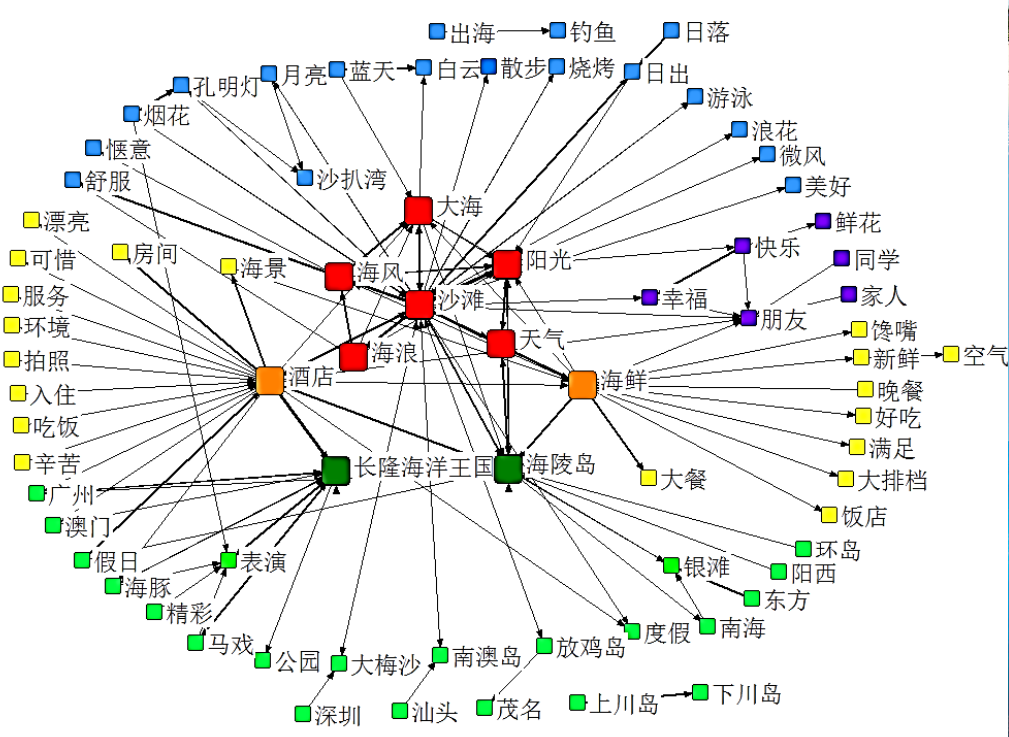 图2-3 广东海岛游客活动语义分析3.广东海岛市场偏好个性民宿和精品度假酒店是广东海岛旅游市场最受欢迎的住宿形式，两者占比超过60%。其次为连锁快捷酒店、标准星级酒店以及乡村农家乐，部分游客愿意选择帐篷露营地和自驾营地过夜。住宿消费意愿以中端消费为主，愿意选择三星级酒店入住的游客最多，选择五星级酒店和一星级酒店的游客较少。交通工具方面，喜欢自驾出行的游客最多，其次是高铁和飞机等公共快捷交通方式，愿意选择普通火车出行的游客不多。水上交通是海岛旅游的特色，游船游艇市场潜力较大，邮轮市场有待培育。超过80%的游客愿意购买土特产和有当地特色的文创商品，但单价支付意愿集中于50元以下。目前，我省海岛旅游缺乏能促使游客多频次多数量购买、价格实惠、有纪念意义的旅游商品。（三）问题与挑战第一，如何通过供给侧改革，将优质丰富的资源优势转化为产品优势，从而满足旺盛的旅游市场需求，实现旅游产品供给与市场需求的精准匹配。第二，气候对旅游发展的限制。广东所处的亚热带气候条件限制了海岛旅游的发展，冬季不宜下水；夏季虽然是旅游旺季，但又易受到台风等自然灾害的不利影响。第三，海洋污染问题和环境可持续发展的挑战。广东近岸海域及主要河口生态环境问题较为突出，部分典型海洋生态系统受损较为严重，部分岛屿生态系统脆弱且不可复制，平衡旅游开发和生态保护之间的矛盾是广东海岛旅游开发的重大挑战。第四，面临激烈的市场竞争。广东海岛旅游宣传力度不够，主要客源地为省内，缺乏国内国际知名的旅游目的地品牌海岛。第五，海岛旅游基础设施建设薄弱，缺乏统一规划和管理，私自开发、重复建设等问题较为突出。交通通达度不足，不能满足海岛旅游发展需求。第六，复杂的权属问题。广东海岛地处中国东南沿海，与国防安全问题密切相关，其归属和管理机构涉及军事、国土、林业等多部门，给旅游开发带来一定的困难。三、总体要求（一）指导思想全面贯彻党的十九大精神，以习近平新时代中国特色社会主义思想为指引，深入贯彻习近平总书记重要讲话精神，按照“五位一体”总体布局和“四个全面”战略布局，坚持新发展理念，深入贯彻实施《中华人民共和国海岛保护法》，围绕实施“一核一带一区”战略，统筹全省海岛资源保护与开发建设，提升海岛旅游资源保护水平，加快海岛旅游资源整合利用，健全海岛旅游管理保障体制，积极探索海岛旅游创新和政策先行先试，推动广东省海岛旅游科学有序、高质量发展。（二）基本原则坚持生态优先。强化海岛资源保护的重要性，加强对自然保护区核心区与缓冲区、国防和领海基点等不可开发利用海岛的保护和管理，对岛体、海岛岸线、海岛动植物、海岛淡水资源以及海岛周边海域等资源进行科学规划和保护。坚持创新发展。积极探索海岛旅游开发模式、旅游产品的创新以及管理体制与政策的先行先试；加快海岛发展方式转变，以旅游为带动，落实国家循环经济、绿色发展、节能减排等相关政策。坚持协调发展。协调广东各地海岛旅游发展重点与特色，构建区域协同的海岛旅游发展格局；统筹海岛的自然、经济、社会属性，协调海岛保护与开发利用。坚持保障安全。海岛旅游发展要以维护国家海洋权益和加强安全监管为前提，严格保护海岛上的国防军事设施和科学观测、导航、测绘等公益性设施，加强海岛防灾减灾体系建设，保障海上交通和游客安全。（三）发展目标1.树标杆·世界顶级海岛休闲旅游集群以万山群岛为龙头，以粤港澳世界级旅游休闲湾区建设为契机，统筹珠三角核心城市群的世界级旅游优势资源，积极打造粤港澳游艇自由行等高端旅游项目，打造世界顶级海岛休闲旅游集群。2.立特色·亚洲海洋美食旅游目的地依托广东美食在亚洲乃至世界的知名度，汇聚中国及亚洲餐饮美食之精华，借助海洋及海岛食材之鲜美，打造亚洲海洋美食旅游目的地。3.领潮流·海上丝绸之路旅游核心门户的战略支点以横琴国际休闲旅游岛、南澳岛、上下川岛、海陵岛、放鸡岛等为核心发展海丝文化游精品线路，加强与港澳台区域旅游合作，拓宽与东南亚、澳新等国际旅游交流，切实实行“走出去”战略，将广东海岛旅游打造成为海上丝绸之路旅游带核心门户的战略支点。4.争先进·海洋旅游强省打造20个滨海海岛旅游目的地，培育近200个休闲旅游用岛，积极创建国家蓝色旅游示范基地，打造海洋旅游强省，助力广东建设全国海洋经济发展综合试验区。表3-1广东省海岛旅游发展主要指标（四）发展战略1.一核一带，标杆品牌为使全省海岛旅游实现突破性发展，依托粤港澳世界级旅游休闲湾区建设，将万山群岛·横琴岛打造成为具全国示范性、全球知名度的海岛旅游标杆品牌。对接广东省区域发展新格局，建设珠三角旅游核心区，发挥对广东海岛旅游的示范引领；打造以珠三角城市群为核心、汕潮揭城市群和湛茂阳城市带为两翼的海上丝绸之路旅游带，统筹海陆关系，推动协同发展。2.一市一主题，一岛一特色沿海各城市深入挖掘海岛特色，以“一市一主题”的方式建立多元海岛发展格局。差异化打造一系列主题突出的特色海岛旅游目的地，扩大海岛旅游中高端供给。根据海岛的自然与人文特点，紧密结合市场需求，对海岛进行精准定位。以主题产品为核心，以主题海岛为节点，以主题线路为牵引，形成独具特色的全域海岛旅游体系，构建“一市一主题、一岛一特色、一岛一策略”的海岛旅游发展布局。3.海陆统筹，以大带小推进全省海岛旅游的海陆统筹和互动发展，强化内陆、沿海、海岛之间的联系，形成立体有序的空间发展格局。根据海岛地理优势与条件，统筹省内、国内、国际三个层次的海陆空间关系。统筹珠三角腹地资源，发挥海港辐射能力，融入“一带一路”整体发展。加强海陆联系，建设三级海岛旅游桥头堡，形成海岛经济战略支点。有居民的大岛与周边无居民的小岛形成组团，以大岛带动小岛，以小岛丰富大岛，实现以大带小、大小互补的协同发展模式。4.数字海岛，智慧评估整合散乱孤立的海岛旅游数据，增补海岛地理信息数据、旅游资源数据、旅游统计数据、旅游网络大数据。探索推进横向整合关联各部门信息数据资源，打通各部门信息孤岛，形成完善的广东省海岛旅游数据库，为海岛旅游发展的科学决策提供支持。建立广东海岛旅游开发价值智慧评估体系，明确海岛开发的主要方向与优先顺序，为海岛旅游的智慧决策和永续发展提供有力支撑。5.蓝色国土，绿色发展打造蓝色国土综合开发典范，建设国家蓝色旅游示范基地，提升蓝色国土意识，助力海洋文化发展。发挥海岛旅游的国际影响力，友好彰显蓝色主权。建设美丽海岛，践行绿色发展道路。以促进海岛自然生态环境保护、旅游开发与建设，提高海岛管理和综合服务能力为原则，将生态旅游作为海岛旅游的核心理念，促进资源永续利用和生态文明建设。6.政策创新，先行先试根据海岛开发实际情况，积极探索政策与保障体系的创新，激发旅游发展内生动力，规范海岛开发及环境保护行为，促进海岛旅游跨越发展。聚焦海岛行政管理、海岛保护社会公则、海岛保护与利用政策及海岛开发激励机制等重点领域，率先建立完善的海岛开发先行先试体制。地方对海岛开发利用应依法依规加强监管，坚持保护为优先，优化功能最大化，防止开发过度。（五）总体布局围绕广东省“一核一带一区”战略，构建广东海岛旅游“一核一带，一湾三点”的总体布局。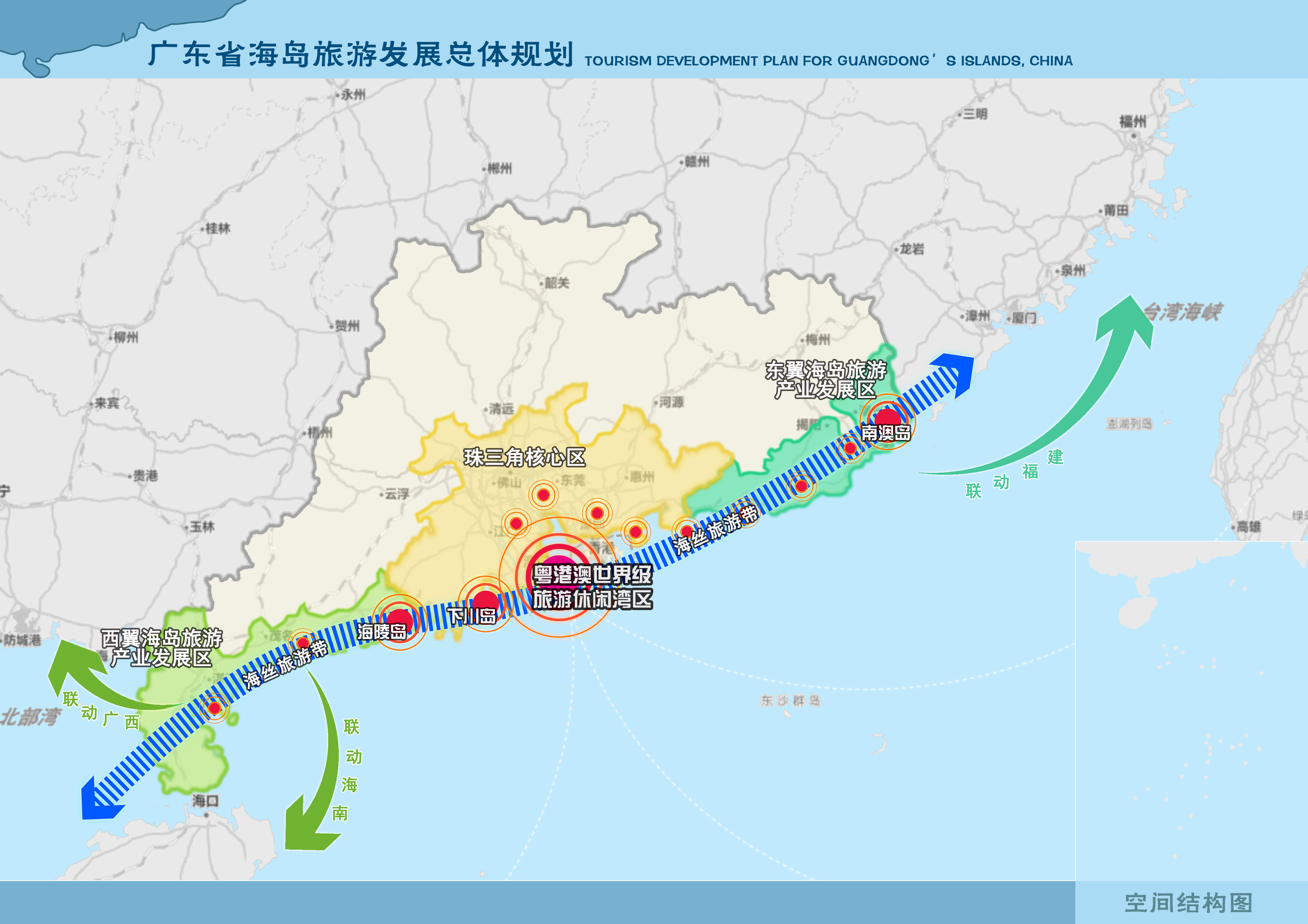 图3-1广东海岛旅游发展总体布局1.一核引领，一带贯通一核引领：强化珠三角核心区引领作用，培育具有全国示范效应的海岛旅游目的地强化珠三角核心区引领带动作用，对标全球一流海岛旅游目的地，发挥毗邻港澳的区位优势，利用港澳直通车等政策优势，重点发展大众化家庭式综合休闲娱乐、商务会议、邮轮游艇和个性化海岛旅游等度假旅游项目；建设一批主题鲜明、体验丰富的海岛旅游度假区，率先实现高质量发展，形成具有全国示范效应的海岛旅游目的地。一带贯通：海丝旅游带贯通沿海，带动东西两翼海岛旅游产业发展打造广东海岛旅游“海上丝绸之路旅游带”。以海陵岛、上川岛、南澳岛独特的海上丝绸之路资源优势建立海岛旅游号召力，以海上丝绸之路历史文化脉络为线，将各个海丝旅游资源点进行整合串联，统筹海陆发展关系，形成广州（南海神庙、南越王博物馆）—惠州（平海古城、巽寮湾、三角洲岛、东升岛）—珠海（万山群岛）—江门（上下川岛）—阳江（海陵岛）—茂名（浪漫海湾、放鸡岛、冼太故里）—湛江（五岛一湾、徐闻古港）的海上丝绸之路旅游带。建设东西两翼的海岛旅游产业发展区。东翼海岛旅游产业发展区以汕头市为中心，包括汕头、潮州2市全域，揭阳市城区和惠来、普宁2县（市），汕尾市城区和海丰、陆丰2县，重点发展归国华侨旅游、商务会议旅游、海峡文化旅游、红色文化旅游和渔家体验旅游等；建设主题式户外培训基地、商务会议型海岛度假区；充分发挥海峡西岸经济区的平台作用，实现海岛旅游客源共享与区域合作，形成粤闽地区重要的旅游目的地。西翼海岛旅游产业发展区以湛江市为中心，包括湛江市全域，茂名市城区，阳江市城区和阳东、阳西2县，重点建设综合性度假区，开发家庭旅游、商务会议、休闲度假旅游、科技探险旅游等；加强与北部湾、琼州海峡旅游圈、海南国际旅游岛的合作，共同打造粤桂琼海洋旅游圈，成为具有国际影响力的休闲度假旅游目的地。2.一湾领潮，三点聚力一湾领潮：依托粤港澳世界级旅游休闲湾区，培育具有世界级影响力的标杆旅游岛紧密对接粤港澳世界级旅游休闲湾区建设，发挥万山群岛·横琴岛的区位优势、市场优势、旅游资源组合优势与试点政策优势，打造世界级精品海岛旅游目的地。在未来条件成熟时，探索将东沙群岛打造成为具有世界影响力和综合效益突出的热带特色标杆型旅游岛。三点聚力：依托海陵岛、南澳岛、川山群岛迅速打响海岛旅游品牌优先发展景观资源优越、文化积淀深厚、旅游项目多样、配套设施齐全、旅游品质较高级、拥有相关政策性扶持的著名海岛。依托海陵岛、南澳岛和川山群岛，捆绑开发周边无居民海岛，迅速打响广东海岛旅游品牌。沿海各市依托各自市场影响力和特色海岛旅游资源，打造一系列主题鲜明的海岛旅游目的地。四、重点任务（一）模式创新，六大突破科学发展根据岛岸关系和空间聚合特征，结合以旅游产业为主导的有居民海岛、无居民休闲旅游用岛和群礁的发展特点，因类施策，从岛岸联动、岛岸互动、大小互补、岛群协同、独岛领潮和群礁融合六大方向，推进海岛旅游发展模式创新。其中以旅游产业为主导的有居民海岛发展模式包含岛岸联动、大小互补两种模式，无居民休闲旅游用岛包含岛岸互动、岛群协同、独岛领潮三种模式，群礁包含群礁融合一种模式。1.岛岸联动模式岛岸联动模式适用于与大陆距离不超过2千米的以旅游产业为主导的有居民海岛。这类海岛离大陆近且有居民居住，开发难度较小，应尽可能与所毗邻大陆海岸建立联系，与大陆旅游活动形成协同发展。在功能上可作为大陆城市休闲旅游的组成部分，与大陆海岸旅游形成密切互动。应增强交通便捷性和物质供应保障，尽可能利用大陆上的基础设施，降低海岛开发难度。以岛岸联动模式推进14个海岛的旅游开发。重点推进5处共6个海岛的建设，加快发展东莞威远岛、广州海鸥岛、珠海淇澳岛、湛江南三岛、潮州西澳-汛洲双岛。表4-1岛岸联动发展模式的海岛2.岛岸互动模式岛岸互动模式适用于与大陆距离不超过2千米的无居民休闲旅游用岛。这类海岛离大陆近，旅游发展难度较小，应尽可能与所毗邻大陆海岸联合，与大陆旅游活动形成差异化发展。在功能上可作为大陆城市休闲旅游的组成部分，或作为大陆海岸毗邻景区的海岛型游览景点。尽可能利用大陆上的基础设施，降低海岛旅游发展难度。惠州和汕尾地区部分位于自然保护区内的无居民休闲旅游用岛应注意协调海岛旅游发展与生态环境保护的关系。以岛岸互动模式推进83个海岛的旅游发展。重点推进4个海岛的建设，加快发展深圳赖氏洲、汕尾遮浪岩、深圳洲仔岛，在满足资源保护要求的前提下有条件发展惠州惠东三角洲。表4-2岛岸互动发展模式的海岛3.大小互补模式大小互补模式是以“大”岛带动“小”岛发展的模式。“大”岛是指具有离陆地稍远，但具有旅游影响力、以旅游产业为主导的有居民海岛。“小”岛是与“大”岛距离不超过2千米的无居民休闲旅游用岛以及与个别距离大陆较远的“大”岛距离不超过5千米的无居民休闲旅游用岛，或具有较高旅游发展潜力的同等地理区位条件的农林渔业用岛和公共服务用岛。大小互补模式应重点提升“大”岛的旅游综合吸引力，各“小”岛依托“大”岛拓展差异化的专项旅游产品。“大”岛宜优先发展大众游和综合游，周边的“小”岛可重点发展高端游、特色游和体验游。“小”岛应依托“大”岛的基础设施降低自身发展难度，减少建设成本。以大小互补模式推进13组共59个海岛的旅游发展。重点推进8组共48个海岛的利用，包括珠海横琴岛及周边小岛、阳江海陵岛及周边小岛、汕头南澳岛及周边小岛、江门上下川岛及周边小岛、珠海大万山岛及周边小岛、珠海东澳岛及周边小岛、珠海桂山岛及周边小岛、珠海外伶仃岛及周边小岛。表4-3大小互补发展模式的海岛4.岛群协同模式岛群协同模式适用于离大陆较远，但与其它多个小岛成群分布的无居民休闲旅游用岛，岛屿间一般距离不超过2千米，其旅游发展有一定难度。岛群协同模式应注重整体规划统筹利用，以主岛为核心集中建设，完善基础设施建设，为岛群内其他岛屿提供完善的配套服务。完善陆岛交通体系，强化主岛与大陆桥头堡的互动，加强岛群与大陆的联系。除主岛外的其他岛屿宜发展中高端旅游项目。发挥“旅游+”作用，带动岛群周边农林渔业和公共服务用岛协同发展。珠海、惠州、江门、阳江部分位于自然保护区内的无居民休闲旅游用岛应处理好海岛旅游与生态环境保护的关系。以岛群协同模式推动10个岛群27个无居民休闲旅游用岛的旅游发展。重点发展5个岛群19个休闲旅游用岛。率先发展珠海大九洲岛群、汕尾龟龄岛岛群；在处理好与自然保护区关系的基础上，合理利用珠海庙湾岛岛群和惠州大辣甲岛群，积极探索阳江南鹏岛岛群的旅游发展。表4-4岛群协同发展模式的海岛5.独岛领潮模式独岛领潮模式适用于独立分布且离岸较远的无居民休闲旅游用岛，一般距离大陆及周边岛屿距离超过2千米。这类海岛距离陆地、大岛及其他小岛都较远，周边可依托资源较少，发展难度很大。独岛领潮模式应利用市场间隙，突出生态景观特色资源，打造特色主题项目，提升海岛的核心吸引力。岛上旅游项目应突出海陆特色差异，重点发展深海旅游项目、特色度假项目等，吸引高端客群。根据独岛自身特点有选择地完善基础设施，着力提升海岛与大陆交通联系的便利性。在海岛利用过程中应注意生态环境保护。以独岛领潮模式推进7个无居民休闲旅游用岛发展。重点发展2个海岛。率先发展湛江罗斗沙，在处理好与自然保护区关系的基础上，积极探索茂名放鸡岛的旅游发展。表4-5独岛领潮发展模式的海岛6.群礁融合模式群礁融合模式是将小型礁石集群进行整合发展。这些礁石彼此距离在2千米以内，单个礁石面积在500平方米以下，且地表无植被覆盖，主要由休闲旅游用岛、保留类海岛、农林渔业用岛和其他用途用岛等组成，排列为围合型或带状型。群礁融合模式注重依托周边岛屿协同发展，降低自身发展难度。礁群的基础设施建设应以为深海旅游创造条件为重点，是海洋浮岛科技创新应用的切入点，有利于打造深海旅游跳板。在条件允许的情况下，探索填海围陆或设置海上浮台，提升岛礁综合服务能力。礁群利用以海上运动、海上娱乐、潜水或海底观光等项目为主，重点发展爱国主义特色游览项目，将提升游客海疆意识作为重点。以广东省海岛数量最多的汕尾市为试点，采用群礁融合模式探索5组海岛的旅游发展。表4-6群礁融合发展模式的海岛（以汕尾市为试点）（二）产品创新，突出特色优化供给1.创新十大特色产品全力推进海岛美食产品创新升级，重点促进水上运动、浪漫蜜月、休闲渔业、家庭亲子和海洋乐园五大产品普及推广，加快培育游艇旅游、海洋探奇、海岛研学和商务培训四类产品潜力市场。海岛美食：海鲜美食类是最受市场偏好的旅游产品，游客对于不同档次的海鲜美食产品均表现出较高的兴趣。充分发挥广东各地菜系和海鲜食材在全国的影响力，积极引入全球顶级美食产品，打造具有国际影响力的美食型海岛旅游目的地。突出特色发展，依托广东各地菜系和即捕即食的海鲜特色，以美食餐饮、美食体验、美食节庆等特色为核心，构建具有广东海岛特色的美食旅游产品。打造各具特色的美食型海岛，形成“一岛一特色”的美食旅游吸引力。构建海鲜美食主题线路，整合多个海岛的美食资源；发展“海鲜+”旅游产品系列，完善全档次供给体系，拓展海鲜美食与海岛观光、夜间休闲、渔业体验、时尚运动等业态的融合发展。重点发展海陵岛、南澳岛、上下川岛、放鸡岛、东海岛、大万山岛的海鲜美食节事产品，积极培育以达濠岛、横沥岛、担杆岛、龟龄岛、西澳岛与汛洲岛为代表的一系列海岛的美食体验活动。水上运动：水上运动已经成为海岛游客的重要活动内容，近1/3的受访者对各类水上运动项目表现出浓厚兴趣。针对市场需求，积极开展潜水、冲浪、帆船、滑水、海上拖伞、水上自行车、海上摩托、海上自驾艇等娱乐性强的海上运动项目。大力推进海上和海岛运动基础设施建设，完善专业培训、安全救护、保险服务等相关配套，构建引领国际前沿的海上海岛运动体验项目集群。重点发展珠海横琴岛、珠海淇澳岛、阳江海陵岛、茂名放鸡岛、珠海三门岛、汕头达濠岛、惠东三角洲、罗斗沙、外伶仃岛等海岛的时尚运动旅游产品以及桂山岛的帆船游艇业。浪漫蜜月：主打浪漫主题的海岛旅游具有较好的市场前景。调查显示三成以上的游客选择与恋人或配偶出游，浪漫氛围成为这部分人群的重要兴趣点。以“蜜月天堂、奢华浪漫、舒适温馨、情定甜蜜岛”等形象为特色，打造浪漫海岛婚庆特色产品。针对婚庆蜜月、情侣度假等市场需求，打造海岛婚礼、婚纱摄影、蜜月服务、浪漫体验等一条龙服务。针对高端群体，满足个性化定制服务，打造私密婚庆海岛、私享蜜月度假海岛等创新产品形式。重点发展庙湾岛、东澳岛、海陵岛、横琴岛、南澳岛、三门岛、王府洲、坪洲、大九洲岛群的浪漫蜜月旅游产品。休闲渔业：38%的游客对于特色渔村、渔家乐等休闲渔业类项目表现出较高兴趣。依托海岛渔业产业基础，积极开发休闲渔业产品，发展渔村、渔港、渔场等为代表的休闲产品，将海岛渔业特色、海岛生态环境与旅游休闲活动相融合，突出海岛海滨特色的渔村休闲旅游。重点发展珠海东澳岛、江门上下川岛、湛江东海岛等地的休闲渔业旅游产品。家庭亲子：家庭亲子已经成为海岛旅游的重要出游形式，28%的受访者首选“带小孩一起”的出游方式。以海岛为依托大力发展家庭游乐和亲子体验等项目，形成富有趣味性、体验型、益智性的产品形式；融入童话主题、梦幻主题、探索主题、友情主题等适宜儿童游乐的产品内容；结合儿童生理心理特点，创造亲子互动的旅游空间；完善儿童医疗、卫生、教育等配套建设；完善住宿、餐饮等设施的亲子服务功能。重点发展横琴岛、东澳岛、海陵岛等海岛的家庭亲子旅游产品。海洋乐园：游客对海洋乐园类项目表现出一定的兴趣度，其中珠海长隆海洋王国作为海洋乐园的代表，成为受访者最关注的海岛资源之一。建设海洋文化园，展示悠久的海洋历史文化、独具民俗风情的渔文化、宗教文化、节庆文化；建设海洋公园、海洋主题乐园等，形成集旅游、观光、科普、教育、研究为一体的综合性体验产品；建设狂欢娱乐项目，引入世界潮流前线、风尚元素，发展以现代娱乐、时尚体验、多彩节事为特色的海岛旅游项目。重点发展珠海横琴岛、珠海淇澳岛、阳江海陵岛等海岛的海洋乐园产品。船艇旅游：船艇旅游需求日趋旺盛，超过30%的受访者表示对邮轮游艇类项目感兴趣。针对新兴的船艇旅游市场需求，鼓励发展适合大众消费水平的中小型游艇项目。推动游艇码头泊位等基础设施建设，完善简化游艇审批手续，降低航行旅游、停泊、维护的总体成本；积极探索近陆海岛结合桥头堡建设发展邮轮旅游路线；大力推进粤港澳游艇自由行落地。重点发展广州南沙区域海岛、珠海平沙区域海岛、深圳大鹏湾区域海岛、湛江南三岛、珠海桂山岛的船艇旅游产品。海洋探奇：海洋探奇具有一定的市场潜力，海洋动物观光、水下观光等活动逐步成为游客海岛旅游的选择项目。选择生态安全、环境适宜的海域，开发以潜水观光、海洋探奇为特色的旅游产品，打造探奇主题海岛。依托海洋动物活动区域，开发海洋动物观赏产品，突出生态性、趣味性特色。重点发展珠海万山群岛、汕尾龟龄岛、茂名放鸡岛、东沙群岛等海岛及周边海域的海洋探奇旅游产品。海岛研学：近1/5的游客对地质、生物、生态等类型的研学产品感兴趣，其中海洋动物、礁石海岸等产品具有较高的人气。面向中小学、高校学生群体，发展以海岛专题教育、生态学习、学术研讨为目的的专业性研学旅游；积极创新海岛生态研学产品形式，完善研学旅游所需要的教学场地和配套设施，打造海岛特色的生态研学基地和研学旅游目的地。重点发展淇澳岛红树林、海陵岛红树林、横琴岛滨海湿地、大洲岛红树林湿地等生态研学旅游产品。商务培训：海岛商务培训尚处于起步阶段，并随着市场成熟呈现逐步增长趋势。依托海岛独特的环境，发展海岛商务培训旅游，平衡广东海岛的淡旺季旅游。面向企业年会和商务培训市场，突出海岛独特的地文和生态环境，发展以海岛企业年会和海岛团体培训为特色的旅游产品。完善海岛会议服务、住宿餐饮、海陆交通等一系列相关配套服务设施。重点发展东澳岛等临近珠三角经济发达城市的海岛。2.升级四大基础产品广东海岛旅游基础产品应以休闲度假为核心，结合旅游市场需求特征，突出海岛度假、休闲渔村、海岛温泉三大方向。同时加大自然观光、文化体验和生态科普等海岛旅游基础产品供给。休闲度假：休闲度假成为广东海岛游客的主要出游目的，其中以休闲游玩、度假、减压放松为目的游客占比约1/4，他们对住宿和餐饮比较关注。重点发展海岛度假、海岛温泉等休闲度假产品。大力发展海岛度假产品，以海岛特色住宿为核心，发展海岛奢华精品度假设施、海岛度假酒店、海岛民宿等不同层次的海岛住宿产品，依托3S资源，引入多元休闲方式，积极培育主题海水浴场、滨海度假区等项目，重点发展南澳岛、大九洲、上下川岛、南三岛的海岛度假产品。积极培育海岛温泉产品，利用海岛温泉资源，融合广东温泉沐浴文化和温泉养生理念，培育海岛温泉度假项目，重点开发南三岛、东海岛、硇洲岛、一墩、神灶岛等温泉旅游产品。自然观光：针对市场需求特点，重点发展海岛、岛岸、海湾、海洋和浪漫情怀五大自然观光产品。开发海岛观光产品，利用海岛石景、草坡地、山丘峡谷等资源，打造以地质观光为特色的地质公园岛，重点发展南澳岛、达濠岛、庙湾岛、上下川岛的海岛观光产品。开发岛岸观光产品，依托海蚀、海滩岩、基岩滩等，开展岛岸观光、摄影、户外徒步等活动，重点发展海山岛、南澳岛、特呈岛的岛岸观光产品。开发海湾观光产品，突出岸线、植被、沙滩、海水等特色资源，重点发展南澳岛深澳湾和竹栖肚湾、大辣甲南湾、庙湾岛下风湾、上川岛茶湾等海湾观光产品。开发海洋观光产品，突出海洋、岛屿、气候气象、暗滩等景观，重点发展硇洲岛、三角洲、放鸡岛的海洋观光产品。开发浪漫情怀特色观光产品，突出浪漫体验特色，开发海岛日出日落观景、夜间观星观月、海岛烟花秀、海岛露营、观赏潮汐、海洋自然奇观欣赏等旅游产品。生态科普：海岛生态科普产品与陆地生态类产品存在较大差异的，以湿地森林为代表的海岛生态资源具有一定的旅游吸引力。重点发展海上森林、海岛动物、海洋生态系统三类生态科普产品。发展海上森林科普产品，开发以海岛森林生态体验、生态教育为核心的科普旅游产品，完善观景平台、科普解说系统、游憩设施等基础建设，重点发展南澳岛、内伶仃岛、威远岛、海陵岛的海上森林科普旅游产品。发展海岛动物科普产品，重点突出猕猴、野马和各海岛鸟类资源，重点发展担杆列岛、内伶仃岛、上川岛、大杧岛、南澳岛、王府洲、西澳岛的海岛动物科普产品。发展海洋生态系统科普产品，突出红树林、珊瑚礁、海草床三大海洋生态系统特色，重点发展淇澳岛红树林、特呈岛红树林、横琴岛滨海湿地、海陵岛红树林等海洋生态系统科普研学产品，积极探索大亚湾石珊瑚、万山群岛珊瑚、徐闻珊瑚礁、庙湾岛珊瑚栖息地等水下生态科普观光产品。文化体验：广东海洋海岛文化产品，尤其是以丝路文化为代表的旅游项目具有良好的市场前景。近四成受访者对海岛的渔文化、民俗文化和历史文化感兴趣。重点发展历史文化、宗教文化、海洋文化、民俗文化和海贸文化五大文化体验产品。发展历史文化体验项目，突出历史访古、文化体验、爱国主义教育特色，重点发展南澳岛、猎屿、海山岛、淇澳岛、上川岛、横琴岛的历史文化体验产品。发展宗教文化体验产品，打造朝拜、宗教节事、祈福、宗教研学等产品，重点发展海山岛、南澳岛、龟龄岛、妈屿、大万山岛、外伶仃岛、上川岛的宗教文化体验产品。发展海洋文化体验产品，以海上丝绸之路文化资源为特色，同时结合休渔节、开渔节、放生节、海洋日等活动，突出海洋文化科普体验与观光旅游，重点发展海陵岛、南澳岛、威远岛、达濠岛的海洋文化体验产品。发展民俗文化体验产品，突出各地民俗文化活动以及妈祖文化节、冼夫人文化节等各类民间文化节庆活动特色，重点发展南三岛、放鸡岛、下川岛、海鸥岛、南澳岛的民俗文化体验产品。发展海贸文化体验产品，突出广东海贸文化，积极对接广交会、广博会、农交会和海洋博览会、渔业博览会等，重点发展南澳岛、海陵岛以及各地展览馆等海贸文化体验产品。3.拓展淡季旅游产品破解海岛旅游淡旺季突出的难题，重点强化海岛美食、商务培训、自然观光和文化体验四类产品供给。通过丰富海岛美食类型、强化海岛美食特色、提高海岛美食体验性等形式，重点打造面向冬春两季的海岛美食节事活动。重点针对年末的企业会议、团体培训等市场，突出高性价比、私密环境等特点，打造海岛型商务培训产品，拉动海岛淡季旅游人气。加大淡季海岛观光营销推广，突出海岛3S观光、浪漫风景观光、私享海岛观光等产品，展现广东海岛冬春季节的独特风光。在传统旅游淡季，策划多元的文化性节事活动，包括海岛丝路文化研讨会、妈祖文化节、海洋日等，提升广东海岛淡季旅游吸引。（三）政策创新，先行先试深化改革1.健全海岛开发利用地方性法规，明确责权益关系针对海岛旅游开发过程中尚未明确的关键性政策法规，积极探索先行先试，重点推进岛屿出让范围标的界定、用海用地使用权限界定、特殊用地处置、特区特殊政策、多规合一与审批流程简化等政策的研究和制定。为支持海岛旅游产业发展，各地可依据海岛旅游发展规划和本地区实际，在符合土地利用总体规划及满足土地利用现状用途的情况下，参照国有资产管理模式，探索以无居民海岛使用权与经营权相分离的PPP合作方式推进海岛公共基础设施开发建设；地方对海岛开发利用应依法依规加强监管，以保护为优先，优化功能最大化，防止开发过度。研究制定《广东省海岛保护管理条例》、《广东省无居民海岛使用权市场化出让试行办法》，明确无居民海岛开发利用的管理主体，出让方式与出让范围界定，利益相关者及相关综合条件，出让方案主体内容条件构成，出让海岛的各标的范畴，出让权属与权益范畴界定领域，竞买人、投标人的资格设定范畴，成本价、标底或底价、转让起拍价的界定及依据，海岛与周边海域及航道的使用关系与协调处置关系，海岛权属范畴与产权权属关系，投资的进入与退出机制等相关内容。2.构建海岛保护利用规则，建立海岛保护利用社会公约探索制定《广东省无居民海岛保护利用公约》和《广东海岛旅游出行文明公约》，从全民共建与参与的角度出发，明确保护利用公约的主体涵盖范畴及内容，主要包括保护利用范围及专业用语、陆域与水域关系界定、海岛与航道关系、垃圾污水排放、海岛陆域资源与海洋资源权属、海岛周边岩礁权属、海底电缆和管道保护管理、勘察钻探与开凿隧道、国际法与公海、机构旗帜使用、救助的义务及其他义务、岛屿与岛屿之间协同发展等。3.创新海岛开发利用管理机制，推动海岛旅游有序发展完善海岛旅游开发管理体制，建立海岛保护与利用联席会议制度，成立评审委员会、仲裁委员会，明确机构的职能和职责，规范海岛开发与保护的管理流程。创新海岛开发绩效机制，通过“引导、帮扶、资助、监督、协调”形成整套有效流程机制，在项目前期给予启动引导，中期进行帮扶和资助，后期进行协调和监督管理，以反馈评估机制实施对海岛开发保护利用引导。4.加强海岛开发利用激励机制，推动海岛旅游快速发展加强探索海岛旅游开发激励机制，推动建立先行先试、示范推动、实验培育等激励机制；探索以国家先行先试岛或省级先行先试岛方式激励海岛开发，确定示范性海岛奖励机制，组织海岛评选活动，对开发良好的海岛进行奖励。创新海岛旅游开发激励方式，评奖激励探索采用蓝色旅游奖、生态文明奖、科技创新奖等形式，资助激励探索采用项目用地奖励、配套扶持、金融信贷、项目补贴、人才奖励等形式，并结合广东省旅游产业政策性基金等相关支撑，全面推动海岛旅游快速健康发展。5.完善海岛开发利用保障机制，促进海岛可持续发展探索研究“广东省无居民海岛旅游开发保护利用保障机制”，重点涵盖生态保护治理模式与路径，生态安全执法体制，明确生态保护范畴及领域，海岛生态补偿机制，岛屿开发执法程序，安全执法保障机制，海岛权益维护及宣传等。确认公众环境权，重视环境公益诉讼程序。完善海岛使用权流转制度。（四）区域协调，海丝引领一市一品1.海丝引领借助海上丝路主题强化岛岸互动关系，联动沿海城市海上丝路旅游资源，共同打造海上丝路文化旅游带。以海上丝路文化为引领串联沿海城市海岛旅游，彰显南澳岛、上川岛、海陵岛等地海上丝路遗址的历史价值和旅游魅力。表4-7广东沿海城市海上丝路文化旅游重点内容2.一市一品按不同城市区域、不同环境因素与不同文化内涵构建“一市一品”海岛旅游主题。广州：以海岛生态文明为主题，发展海鸥岛生态休闲旅游。深圳：以浪漫情怀婚庆主题，打造赖氏洲度假休闲城市名片。珠海：以国际高端时尚为主题，打造横琴、万山为粤港澳高端旅游桥头堡。汕头：以海洋贸易文化为主题，打造南澳岛明代古船城市名片。惠州：以海洋渔业文化为主题，打造大辣甲生态型岛群。汕尾：以海洋娱乐文化为主题，打造龟龄高端度假岛群。东莞：以海权文化及对外开放的海洋精神为主题，打造威远岛爱国教育主义基地。中山：以海洋科技新城为主题，打造翠亨新区综合休闲绿岛。江门：以21世纪海丝文化为主题，打造上下川岛旅游名片。阳江：以古海丝文化为主题，打造海陵岛南海Ⅰ号旅游品牌。湛江：以生态休闲度假为主题，打造湛江五岛综合休闲品牌。茂名：以神秘海上仙境为主题，打造放鸡岛休闲度假旅游岛。潮州：以野生鸟类科普为主题，打造西澳-汛洲双岛生态鸟岛。揭阳：以蓝色国土为主题，打造石碑山角爱国主义教育基地。3.地市重点海岛发展指引广州重点发展海鸥岛、上横挡岛和下横挡岛。海鸥岛应突出生态资源优势，以岛上生态绿洲及自然河流为基础发展生态休闲、乡村休闲、生态体验、科普教育、休闲度假等活动。上横挡岛和下横挡岛应结合区位优势发展自然观光、生态科普、文化体验、生态研学等活动。深圳重点发展赖氏洲、洲仔岛。赖氏洲可重点开展生态休闲度假活动，如露营、徒步、潜水等对生态环境低影响的旅游活动，同时须严格保护生态环境，降低不可降解材料的使用，将旅游活动的影响降到最小化。洲仔岛可适当开展海上运动及中高端度假休闲活动，与毗邻的大梅沙滨海公园形成差异化发展，为游客提供多样化游览服务。珠海打造休闲旅游海岛集群，重点开发横琴岛及周边小岛、大万山岛及周边小岛，积极开发大九洲岛群、桂山岛及周边小岛、外伶仃岛及周边小岛、淇澳岛、三角岛及周边小岛、东澳岛及周边小岛，有条件发展庙湾岛岛群。横琴岛及周边小岛以横琴岛为重点，综合发展地文观光、主题娱乐、休闲度假、生态科普、亲子度假，发挥珠海长隆主题乐园的集聚效应，完善周边设施及相关服务配套，打造世界顶级的综合高端度假休闲岛；周边小岛大三洲、小三洲可发展高端度假休闲及特色游览活动，如专项运动体验基地、海鲜美食岛、海底探秘等，与横琴岛差异化发展。大万山岛及周边小岛应以万山岛优质渔港资源为基础，提升万山岛美食旅游岛的综合吸引力，发展自然观光、休闲度假及生态科普、文化体验、美食品鉴等活动；周边小岛小万山岛、竹洲、白沥岛宜开发私享度假体验项目，结合小岛各异的资源条件，适当增加娱乐、观光等游览项目。大九洲岛群以大九洲岛为重点，提升主岛综合服务能力，开展度假休闲、观光、摄影、徒步等活动；周边辅岛九州头岛、鸡笼岛、横山岛、海濑洲、龙眼洲、横当岛、茶壶盖岛、西大排岛可发展水上运动、休闲潜水等低影响旅游活动，适当开展私享海岛度假休闲活动，满足游客差异化游览需求。桂山岛未来应以帆船旅游业为主，其他海上运动为辅，打造高端海洋旅游岛，周边小岛重点开发运动休闲旅游活动，打造主题各异的运动休闲岛。外伶仃岛未来应对现有度假休闲设施进行提质升级，重点发展休闲度假、商务会议、特色培训等旅游活动，打造特色商务休闲度假岛，周边小岛三门岛、竹湾头岛、黑洲、横岗岛重点开发高端私享度假休闲活动，满足高端客群需求。淇澳岛重点开展自然观光、休闲度假、生态科普、生态研学、文化体验、时尚运动等旅游产品，可适度发展海洋婚庆主题乐园，满足专项客群需求。三角岛及周边小岛以三角岛为核心，联合周边具有较高旅游发展潜力的农林渔业用岛及公共服务用岛，发展自然观光、休闲度假、水上运动、浪漫蜜月等旅游活动；周边小岛适度发展休闲农业和休闲渔业产品。东澳岛及周边小岛以东澳岛南沙湾优质海湾资源及岛上格力东澳大酒店等高端度假休闲资源为基础，重点发展海湾观光、休闲度假产品，适度发展自然观光、文化体验、时尚运动产品，全面提升东澳岛综合吸引力；周边小岛适度发展休闲农业和休闲渔业产品，满足不同客群需求。庙湾岛岛群以庙湾岛为重点，联合周边具有较高旅游发展潜力的农林渔业用岛及公共服务用岛，开展生态观光、生态体验和生态研学等生态旅游项目，打造海洋生态体验岛，在旅游发展中应处理好自然保护区等限制因素的关系。汕头重点发展南澳岛及周边小岛。南澳岛应提升观光度假综合服务能力，重点开展度假休闲、徒步、摄影、海上运动等活动；周边猎屿、案屿、官屿、塔屿、凤屿、狮仔屿、案仔屿等小岛应以生态文化体验或高端度假产品为主，发展特色品位岛或私享旅游海岛。惠州在协调好海岛旅游发展与自然保护区生态保护的基础上，发展惠东三角洲、大辣甲岛群。惠东三角洲重点发展自然观光旅游活动，不宜继续开展专项运动、商务会议及海洋公园等对环境影响较大的旅游项目；在加强环境保护并协调好自然保护区关系的基础上，积极探索生态科普旅游项目。大辣甲岛群以大辣甲为重点，发展海岛生态观光、生态体验和生态研学等活动；周边辅岛惠阳横洲、牛头洲、白沙洲、小鹅洲、惠阳赤洲、鹅洲可开展生态科考和生态研究，主打高端生态客群；旅游发展过程中应重点协调与自然保护区等限制因素的关系。汕尾重点发展遮浪岩、龟龄岛岛群。遮浪岩重点开发岛岸观光、环岛徒步、海水浴场、休闲海钓等活动，同时与大陆度假区建立更为紧密的联系，实现协同发展，互惠互利。龟龄岛岛群以龟龄岛为重点，突出岛上宗教文化及海洋文化，发展中高端禅修游，开展观光体验和休闲娱乐活动；周边具有较高旅游发展潜力的农林渔业用岛及公共服务用岛可开展私享度假休闲和海洋科技创新活动。东莞重点发展威远岛。威远岛应突出历史文化资源，重点开展爱国主义教育活动，游览活动以自然观光、生态科普及文化体验为主，同时兼顾东莞滨海湾新区建设要求，打造宜居宜业宜游的综合智慧岛。中山结合中山翠亨新区填海连陆计划，结合周边红树林保护，打造新区海上生态综合城市休闲绿岛。江门重点发展上下川岛及周边小岛。上下川岛及周边小岛以上下川岛为重点，结合海丝文化、海岛寻宝主题大力提升主岛综合服务能力，开发度假休闲、摄影、徒步、自然及文化观光等项目；周边小岛王府洲、坪洲、琵琶洲、观鱼洲、山猪洲、马骝公岛、狗尾岛、大风北岛、格勒岛、大招头岛、磴口排、墨斗岛、宝鸭洲、高冠洲、飞沙洲宜开发高端度假、私享海岛、海底探秘等特色休闲活动，丰富游客游览需求；其中王府洲旅游发展应注意限制条件。阳江重点发展海陵岛及周边小岛，在保护好岛屿资源的前提下，适度发展南鹏岛。海陵岛及周边小岛以海陵岛为重点，增加海洋公园、帆船基地等特色游览项目；周边小岛三山、龟山、老鼠山、西寺仔山、寺仔山、马尾洲仔、马尾大洲、鸦洲宜开发特色旅游项目，适度发展高端度假产品，如游艇婚礼、私享海岛等，满足游客多样化需求。南鹏岛岛群以南鹏岛为重点，结合岛上军事遗迹开展爱国主义文化体验活动，结合岛上丰富的植物资源开展生态观光、科学考察等活动，提升主岛的综合吸引力；周边具有较高旅游发展潜力的农林渔业用岛及公共服务用岛结合附近海域盛产的珍贵海产品及岛上资源开展美食品鉴、生态科普等旅游活动。湛江重点发展“湛江五岛”，在保护好海岛资源的前提下适度发展罗斗沙。“湛江五岛”以南三岛为重点，联合特呈岛、东海岛、硇洲岛、南屏岛，依托湛江湾的优势资源打造综合休闲旅游品牌。南三岛重点发展商务会议、休闲度假、养生康体、主题娱乐产品；其余四岛结合资源特征发展文化观光、生态探秘、休闲度假、地质探奇等产品。罗斗沙应控制岛上住宿餐饮等基础设施建设，保护现有特色资源，发展观星、潜水等对岛屿现有生态资源影响较小的旅游项目，保护海上“仙洲”的旅游吸引力。茂名重点发展放鸡岛。放鸡岛目前旅游开发层次偏低，设备设施偏中低端，未来宜适当增加多种形式的中高端度假休闲项目，提升岛屿综合吸引力。潮州重点发展西澳岛、汛洲岛、海山岛及周边小岛。西澳岛与汛洲岛重点开展观鸟、生态科普、生态观光等生态旅游活动；有条件可适度开展美食品鉴等活动；旅游发展过程中应严密监测生态环境指标，保障生态环境安全。海山岛重点开展自然观光、休闲度假、文化体验及船艇旅游等活动；周边小岛圆屿重点发展自然观光、生态科普及生态研学等活动。揭阳探索发展石碑山角。石碑山角结合所毗邻的大陆岸线，重点发展蓝色国土爱国主义教育基地，有条件开展观光旅游活动。在发展旅游过程中注意保护领海基点所在海岛环境及安全。（五）产业协调，提质增效服务升级1.完善餐饮服务体系以亚洲美食旅游目的地为建设目标，全面推进餐饮服务体系建设。突出广府菜、潮汕菜、客家菜等广东各类美食特色菜系，打出美食旅游组合拳；引进国外各地美食，定期选取不同主题，举办国际海岛海鲜美食文化节；建立从高档海鲜饭店、夜市大排档到沙滩烧烤全面覆盖市场需求的海鲜餐饮供应体系，全力推进即捕即食、即捞即食等有地方特色的海鲜餐饮产品，发展高端海鲜餐饮服务，推动海鲜餐饮创新升级；以汕头揭阳地区的鱿鱼和鲍鱼、汕尾的紫海胆、深圳鲜蚝、珠海基围虾、桂山蚬、外伶仃海胆、江门文蛤、阳江花鳝和海参、湛江大对虾和沙虫等为主要特色海鲜资源，打响广东海岛餐饮品牌。2.健全住宿服务体系建立与市场需求相适应、多层次多维度的住宿设施，重点实施民宿特色化、酒店精品化建设，强化海岛民宿品牌的地域标签和文化包装，增强品牌辨识度，开发会议培训类住宿服务设施，平衡海岛旅游淡旺季。突出全海景、无边泳池、独享沙滩等要素，营造浪漫住宿氛围，升级改造酒店硬件设施，着力提升服务质量，完善餐饮、娱乐等配套服务。引进先进酒店管理系统，学习国际酒店管理经验，逐渐形成广东海岛住宿品牌。3.提升岛陆交通体系建立多样交通衔接融合的立体交通网络；加快建设广东滨海旅游公路，提升滨海地区交通服务水平，支撑海岛旅游加快发展；推进交通运输方式之间“零距离换乘”，增加重要客源城市的高铁列次和航班班次，保障车站和机场转换乘的顺畅，做好最后一公里的接待，使游客从客源地到目的地实现全程无障碍、高效率出行，交通时间成本压缩在一天以内。集约利用码头、基础设施和旅游服务设施等资源，有序地、重点地打造一批海洋旅游桥头堡。在深圳、珠海、汕尾、阳江、江门、惠州等地市集中建设一级桥头堡，形成综合旅游服务基地，除具有海上公共交通渡轮、游艇租赁和私家游艇停泊等旅游码头的集散功能外，还提供游客中心、餐饮服务、旅游厕所、旅游购物等服务；在其它地市建设二级桥头堡，形成海岛旅游集散中心，建设中型旅游码头，提供中小型游船、游艇的管理服务，提供海上公共交通渡轮、游艇租赁服务和私家艇停泊等服务，提供游客服务中心和旅游厕所等旅游服务功能；在海岛旅游开发较少的地市以及小型观光型海岛等处灵活配置三级桥头堡，形成海陆无缝接驳节点，建设小型旅游码头，提供海上公共交通渡轮、游艇租赁服务、私家艇停泊区和小型服务区等便捷性功能。引入低空飞行等新型交通方式，探索解决远距离海岛进入难的问题，结合旅游发展新趋势和国家政策导向，整合海岛旅游资源与空域资源，探索开通海岸至海岛、主岛至辅岛的低空飞行航线。4.强化游览服务支撑体系建立完善的海岛地接旅行社和导游服务提供商等旅游服务企业体系；建立旅游信息咨询、网络信息发布和旅游标识解说等信息咨询服务体系；建立方便快捷的银行服务和移动支付服务等便民商业服务体系；建立旅游安全环境、旅游安全设施、旅游安全机制等保障服务体系；建立旅游行业规范与标准、旅游从业者教育培训、旅游者消费保障服务等旅游行政服务体系。5.统筹旅游购物服务体系通过深加工海产、规模种植有机农作物、加工制作贝类工艺品，打造系列具有海岛特色和吸引力的旅游商品和旅游手信。多节点推进海洋海岛旅游商品建设，品牌定位必须与旅游地的品牌认知一致，创意设计方面要体现文化情感、多功能性、艺术品位和时代特色。通过政府引导、市场遴选、加大衍生商品研发等逐步进行商品推广营销。提升旅游购物设施和服务环境，提升物流能力，突破展示空间边界。举办设计大赛、作品评选和商品博览等活动，提升设计与生产水平；规模生产降低成本，匹配市场消费水平。6.丰富旅游娱乐服务体系开发夜间旅游活动，丰富夜间娱乐，提高过夜游客比例，增加旅游收入。结合海丝文化、海洋文化开发海上实景演出项目，以海、港、湾为舞台，运用现代技术，为观众制造前所未有的视觉震撼效果，展现广东海洋情结；在海陵岛、南澳岛等与海丝相关的海岛策划海洋文化节和海丝文化节等当代节事活动。依托广东丰富的民俗节日和深厚的传统文化，开展广东醒狮等旅游节事活动。7.提升海岛亲海设施建设升级与巩固海岛亲海道路基础设施建设；高标准打造海岛环岛亲海大道、陆岛跨海大桥、海底隧道、水上飞行航道、集疏运网络和港口配套设施，进一步完善海岛至内陆及主要海岛“半小时交通圈”，建立健全省内主要大岛成环成网的水陆交通体系，逐步构建海、陆、空综合立体交通网络。提升海岛亲海游乐设施建设，建设世界级标准的海水浴场、海上游乐园、冲浪基地等娱乐设施，精心做好海岛旅游项目、休闲项目的筛选、包装和推介，打造广东海岛亲海游乐生态品牌，吸引社会各界在海岛度假区旅游项目、休闲项目上投资，拓宽投融资渠道，进而完善海岛亲海游乐设施建设。配套海岛亲海其他设施建设，对海岛水利基础设施、港口设施、市政设施、能源设施、环保设施、社会发展及其它设施等，进行统一规划、建设和管理，改善投资与发展环境，完善构建与全省经济社会可持续发展相适应的现代化的海岛亲海基础设施体系。8.促进海岛旅游信息化与智慧化建设建设海岛旅游信息化基础设施，积极落实《广东省“旅游+互联网”行动计划（2016-2020年）》，到2020年，省海岛类3A级以上景区和3星级以上饭店实现免费WiFi覆盖，海岛旅游所涉及的游船、旅游大巴、4A级以上旅游景区的重点区域实现监控合理布局，在省级旅游大数据公共服务平台基本建成海岛旅游版块。构建海岛智慧旅游政务体系，完善海岛旅游数据的统计与采集，形成省、市、县（区）三级旅游统计体系。探索建设多部门数据共享的海岛旅游监测平台。完善海岛智慧旅游服务，到2018年，海陵岛大角湾等海岛类5A级景区全部建设成为智慧景区。到2020年，海岛类4A级景区实现智慧旅游服务功能全覆盖。鼓励旅游渔村渔港运用互联网提升旅游服务水平。发展海岛旅游电子商务与网络营销，支持海岛景区、邮轮等旅游企业与OTA平台合作，推动优质海岛旅游商品在线销售，鼓励海岛旅游目的地建立传统渠道和互联网、微博、微信等新媒体渠道相结合的全媒体信息传播机制。推动海岛智慧旅游创业创新，引导社会资本介入海岛智慧旅游领域，鼓励旅游企业和互联网企业通过战略投资等市场化方式融合发展。（六）绿色发展，生态文明保护优先遵循绿色发展理念，坚持生态保护优先，确定生态保护原则。一是保护优先于利用原则，按广东省海洋生态红线划定范围与对象，依层次划分，依法监管。二是分类分级分责保护原则，按照资源禀赋、价值评估等条件分类分级保护，制定保护措施和责任分工。三是严格遵守三线一标原则，以尊重自然、保护自然为优先，严格遵守海岛自然岸线、海洋生态红线、大陆自然岸线和海水质量控制指标保有率控制要求。四是指标与监管可持续原则，按不同保护对象与不同保护指标，采用不同的保护方式，与不同职能部门挂钩，形成专线执法队伍。五是严格遵守国际重要湿地、自然保护区、森林公园建设管理的相关法律法规，规划建设项目的区域范围应避免与国际重要湿地、自然保护区、森林公园、湿地公园的范围重叠或交叉。若在上述保护区域内开展科普旅游活动，必须遵守自然保护区域管理的相关规定。1.明确海岛生态保护对象和保护目标加强对休闲旅游海岛的地貌、岸线、沙滩、土壤、草原、湿地、森林、植被、生物、地下水、淡水资源及海岛周边海域、海水资源的保护，严格落实国家生态红线的管控要求。依据国家生态环境保护规划，规划涉及的海岛，海岛自然岸线保有率控制指标≥85%，海洋生态红线区面积控制指标≥25%，海水质量控制指标达到70%左右。推进一批生态保育和生态岛礁建设工程，形成网络化的生态环境保护架构。2.开展海岛旅游资源和生态条件调查评估摸清广东旅游海岛的数量、位置、面积、岸线、资源、生态等基本情况，评价海岛资源承载力、环境容量、生态系统服务功能和自然灾害分布特征等内容。3.划定海岛生态功能区与分类保护区根据无居民海岛的生态特征、生态系统服务功能与生态敏感性空间分异规律，开展海岛生态红线技术路线研究，适当扩大海岛生态红线制度实施范围，确定海岛不同区块的主导生态功能；明确自然资源、自然景观以及历史、人文遗迹等的保护界限与种类，界定法律范畴，确立保护规章，规范类别用途，明确海岛保护途径，进一步确定旅游功能分区或空间结构，分类分区进行保护，降低对生态的干扰影响。4.加强海岛生态修复与景观建设结合不同领域、不同地区海岛的差异性，将海岛生态学和景观生态学相结合，主要以生物修复为基础，结合物理修复、化学修复、工程技术修复等措施，通过优化组合，实施海岛陆域生态系统受损修复试点工程和海岛周边红树林、珊瑚礁、海草床等生态系统修复试点工程建设。加强海岛生态景观建设，重点推进植被景观建设、湿地景观建设、珊瑚景观建设、水体景观建设、生物多样性保护与外来物种保护管控等。5.协调海岛旅游开发与生态保护认真处理旅游开发与生态保护之间的关系，严格按照相关标准与规划对建设区域进行开发控制，降低对海岛的生态影响。明确海岛的功能主题，避免重复建设、资源浪费与恶性竞争。大力发展海底观光、湿地观光、生态养生、休闲海钓、海底探险等泛生态旅游产品。倡导生态低碳交通，降低人为影响。严格按照相关管理与规划，规范在海岛海滩及沙丘上的开发行为，增加公众接近海岛海滩的机会，禁止在海岛海岸带退缩线进行任何开发。6.加强海岛先进生态技术应用探索生态化旅游用岛的开发模式，可以通过发展若干生态化开发示范基地或生态示范项目等途径，以点带面，形成环境友好、资源节约、景观和谐的旅游用岛模式。在旅游设施建设上，鼓励引进先进的低碳技术，充分利用太阳能、风能、地热能、海潮、降雨等天然资源，解决能源、照明、用水、通风等需求。有条件的无居民海岛可以结合海水资源利用、海洋能、风能、太阳能等发展科技示范与推广项目，暂时没有条件的无居民海岛要积极引进先进的生态技术，并开展海岛景观建造技术实验等，实现人海关系和谐。7.加强海岛污染防控针对广东海岛可能遭受的各类污染，通过综合污水处理技术提高水体污染防控能力，通过限制排放、强化监管、植树造林等措施治理海岛大气污染，提倡固体废弃物的无害化与资源化处理，采用物理处理法、燃烧法等技术应对海洋石油污染突发事件。8.提升海岛防灾减灾能力针对广东海岛可能发生的自然或人为灾害，通过智慧监控预警、防灾设施提升和应急预案制定、应急机制建立等措施提高对台风、洪涝、海啸等气象灾害的防御能力，通过隐患治理、植被修复等措施减少山体滑坡等地质灾害的发生，在重点区域开展海岛抗震安全示范工程建设，加强对海岛农林病虫害的监测与研究，通过控制污染减少赤潮等环境灾害的发生，以海岸带一体化管理模式加强海岸带综合防灾减灾能力。9.加强海岛立法与监管队伍建设完善广东省海岛规划体系，推进海岛环境保护与利用，加强专门负责广东省海岛环境保护的管理机构，壮大广东省海岛环境保护技术支撑队伍，结合广东省旅游、环保产业政策性基金相关支持，加强组织领导建设，严格责任考核，强化监视监测，规范广东省海岛开发利用秩序，建设永久稳定的和谐全域海岛环境。（七）开放发展，联盟南海岛约世界1.开放合作，共建南海旅游联盟顺应我国经济深度融入世界经济的趋势，打造“南海旅游联盟”，构建广东更高层次的海岛旅游对外开放新格局。积极承担国际责任和义务，参与全球海岛旅游规则制定，提升我国海岛旅游的国际话语权和影响力，推动形成全球海岛旅游的“利益共同体”。加强与海南、广西、福建等周边省区的海岛旅游合作，实现海岛旅游的“四省连横”。充分发挥广东区位优势，积极与海南、广西、福建等周边省区开展海岛旅游合作，形成旅游线路互联、旅游产业链互补的合作态势。积极探索与广西共同开拓串联湛江旅游海岛与北海涠洲岛等岛屿的旅游合作。依托深厦动车和在建的广州至汕尾高铁，加快推进广州、惠州、汕尾等沿线城市海岛与福建厦门鼓浪屿的旅游合作。大力开展深圳与海南三亚、海口的邮轮合作。深化与港澳海岛旅游合作，推进粤港澳区域海岛旅游一体化，打造世界级海岛旅游目的地。着力做好港澳旅游市场梯度开发，巩固老年市场，培育青少年潜在客源市场，持续实施港澳青少年赴广东及广东海岛的游学工程。借助香港积极打造多元旅游合作平台和国际旅游投资融资中心以及澳门建设世界旅游休闲中心的契机，积极推进粤港澳海岛旅游一体化进程，充分释放其辐射带动功能，扩大区域旅游合作范围，推进泛珠三角、粤港澳旅游区合作。加强南海区域海岛旅游合作，拓展中国南海旅游精品邮轮线路，延展“海上丝路”沿线的旅游交流。积极探索与东盟各国港口城市的邮轮线路合作，形成中国南海海岛邮轮旅游品牌线路，推动21世纪海上丝绸之路邮轮合作。南海是世界排名第三的大海，拥有众多优质的自然海岛，这些海岛生态环境保护良好，是海洋经济发展与海岛开发的优势资源。依托南海优质的旅游资源，积极探索广东海岛与越南、菲律宾、印尼、新加坡等南海各国的旅游合作。发挥广东是中国南大门和中国最大侨乡的优势，依托“海上丝绸之路”建设，不断创新合作机制，深化合作层次，构建全球海岛旅游合作共赢旅游伙伴关系网络。2.岛约世界，加强市场营销推广以“岛约世界·醉美南粤”作为广东海岛旅游的主题形象，通过开发海岛旅游，让世界更加了解广东，领略南中国海的壮美。明确营销思路，成立专门机构组织营销，组建专业队伍实施营销，出台相关政策保障营销。创新营销途径，以新媒体营销、口碑营销和捆绑营销作为海岛旅游营销的主要途径；加强网络搜索营销，开展微电影营销，推动社区网站营销，发展官方微信营销和旅游网站营销，进而推动海岛与大陆捆绑营销，探索海岛与其他旅游资源捆绑营销。同时，加强旅行社营销，发展广告牌营销，培育电视/电影营销，拓展节事性营销，发展传统媒介营销等传统营销。（八）共享发展，旅游富民海洋强国1.加快旅游发展带动就业，增加海岛居民收入海岛旅游的发展将在食住行游购娱等多行业创造一批新的就业机会，优先吸纳当地居民参与旅游服务，直接增加其收入。注重旅游与其他产业的协同发展，发挥“扩散效应”，以旅游产业为导向，建立海岛渔业、加工业、物流业等相关产业之间的联动机制，间接创造更多就业岗位，取得更大扶贫富民效益。2.鼓励海岛土地流转，增加海岛居民资产性收入鼓励海岛居民进行闲置土地的流转，提升海岛土地利用价值，加快海岛产业结构优化。海岛居民可以通过转让土地使用权取得收入，将土地出租后取得的租金收入，将土地入股后取得的分红收入，以及土地规模化流转后，农民参与规模化经营取得的佣金收入等多种手段取得土地流转收益及相关收益。3.引导开发旅游商品，提升海产品附加值与产业延伸通过规模收购集中加工、社区集体产业加工以及家庭作坊等形式，引导海岛渔民将海产品由鲜活产品和冻品干品为主的初加工产品向游客更喜爱更便携的深精加工及综合利用产品转化。开发脱脂鱼、鱼糜制品、鱼扒等水产食品以及鱼油等海洋保健产品，并通过电商邮寄、旅交会推介等向游客销售，提高水产品的附加值，增加海岛渔民收入，促进产业发展延伸。4.强化蓝色国土意识，切实维护海洋权益切实维护海洋权益，以海岛旅游为带动，强化国民蓝色国土意识和海洋维权意识。积极推进海洋管理体制机制创新，统筹推进海洋行政管理、执法队伍、技术支持、决策咨询、公共服务等方面能力建设，加快构建集监管立体化、执法规范化、管理信息化、反应快速化于一体的现代海洋管理体系，建设我国实施海洋综合管理的示范区。5.带动海洋文明建设，落实海洋强国战略以海岛旅游为带动，推动广东海洋生态保护、海洋资源开发、海洋经济发展、海洋科技创新、海洋生态文明建设。进一步拓展广东的蓝色发展空间，使海岛旅游发展成为建设海洋强国的重要动力。推动海洋生态保护，形成生态和谐、环境清洁的海洋环境；加快海洋资源开发，促进海岛、海岸、海洋旅游资源的节约利用和高效开发；带动海洋经济发展，拓展海洋旅游产业发展空间，加快广东海洋经济强省的建设步伐；提升海洋科技创新，把握海岛旅游契机，推动高精尖海洋科技发展；建设海洋生态文明，海岛旅游发展应坚持“五个用海”的要求，规划用海、集约用海、生态用海、科技用海、依法用海。五、保障措施（一）创新机制体制全面推进海岛保护与利用管理体系建设，形成一个机构、两大支撑、三大平台、四大体系。一个机构，成立海岛保护与利用协调机构。由广东省海洋与渔业厅牵头，联合各相关主管部门，形成海岛保护与利用联席会议制度，全面统筹海岛保护管理、旅游开发、运营维护等相关事宜，为海岛开发提供一站式统筹管理服务，设置海岛开发评审委员会和海岛旅游业专家智库两个辅助机构，借力外脑智囊资源加速海岛旅游快速发展。两大支撑，成立海岛旅游开发产业联盟，充分发挥国有企业的作用。海岛旅游开发产业联盟是海岛旅游开发第一资源的整合平台，是一个智慧旅游规划、投资、建设、运营和服务的一体化平台；可负责海岛开发的技术标准及评价、质量认证体系，以及监管协调、规划咨询、产业研究、招商引资、融投资等方面事宜；充分发挥国有企业作用，鼓励国有企业投资海岛旅游开发，负责对海岛基础设施项目和战略项目的投资、开发、运营和管理。三大平台，搭建海岛旅游开发投资平台、服务平台和管理平台。投资平台主要针对海岛旅游开发的开发投资与融资环节，充分发挥广东省旅游、环保产业政策性基金等作用支持产业发展；服务平台主要针对海岛旅游开发的立项申报、审核批复、运营管理和招商引资，设置海岛旅游开发一站式服务窗口；管理平台主要针对海岛旅游开发的资源监测、开发协调、日常管理和规划控制等工作，设置海岛旅游开发综合服务管理窗口。四大体系，完善政策体系、管理体系、运作体系、保障体系。依据上位法要求建设完善海岛旅游开发的政策体系，重点推进政策制定、规划立法、拍卖转让、开发建设与运营管理内容；多层次多维度完善管理体系，明确行政体制和市场体制；依法依规完善运作体系，重点完善立项依据、行政报批、市场监管、秩序维护、执法程序等内容；完善保障体系为海岛开发保驾护航，突出政策保障、权益保障、安全保障、维稳保障、风险防御及相关支持与保障措施。大力推进市场主导开发模式，积极探索政府引导开发模式。鼓励推动社会资本参与海岛旅游项目开发，通过经营权的转让或出租，将海岛旅游资源的开发运营交由社会资本，促进资源与资本的合理配置。针对海岛开发重大基础设施项目，以及投资规模大、开发难度大、回收期长、风险大的战略性项目，发挥政府资源整合能力，采用PPP模式，引入市场资本与国有资产合作，加强政府对重要资源、重点领域及核心信息的控制。（二）深化行业改革提高海岛旅游市场化水平。进一步简政放权，使市场在海岛资源配置中起决定性作用。发挥各类旅游行业组织在优化资源配置、履行社会责任、强化行业自律和创新旅游管理等方面的作用。推进海岛规划编制方式改革。鼓励条件成熟的单个海岛进行旅游相关规划编制，积极探索单岛旅游规划编制方法，通过科学规划，构建科学完善的海岛旅游发展路径。建立完善海岛旅游市场监管。根据《国务院办公厅关于加强旅游市场综合监管的通知》以及海岛保护利用的相关要求，创新海岛旅游市场监管机制。（三）强化法制建设完善海岛旅游政策法规。扎实推进海岛旅游安全管理、旅游品质提升、旅游规范经营、旅游宣传推广、旅游人才教育培养等方面政策法规体系建设。强化旅游依法治理。借鉴陆地旅游法治方法经验，积极推进依法兴旅、依法治旅工作，推进海岛游客依法维权，相关企业守法经营，增强旅游市场主体与参与者的整体法制观念，提升全行业的法治水平。强化旅游纠纷化解。在重点海岛、重点海岛类景区相对集中的地级市设立旅游纠纷审判法庭和人民调解委员会，及时化解矛盾及旅游纠纷，维护游客合法权益。完善12301旅游投诉统一管理平台建设，提升投诉纠纷的处理能力。强化旅游行政执法。强化海岛旅游市场综合监管，在成熟的海岛旅游目的地试点地区成立旅游管理队伍，专门负责旅游市场管理问题。完善旅游市场联合执法机制，保障旅游者、旅游经营者和旅游从业人员的合法权益，提升旅游服务质量和游客满意度。（四）加强安全监管建立齐抓共管的海岛旅游安全长效监管机制。以《旅游法》和《旅游安全管理办法》为依据，深入贯彻实施《广东省旅游条例》，联合多个政府职能部门及涉岛、涉海、涉船相关单位，着力建立多方共同参与的海岛旅游安全协作机制。明确海岛旅游安全责任，建立健全“政府统一领导、部门依法监管、企业主体负责”的海岛旅游安全责任体系。加强旅游海岛的安全信息、交通信息、突发事件和自然灾害等相关公共信息发布。高度重视台风、洪涝、海啸、高温、雷电、强降雨等灾害天气对海岛旅游的影响，做好灾害性天气监测预警和风险提示。及时将气象、三防等部门发布的预警信息传达给旅游经营单位和游客。强化重点领域和环节的安全监管。强化水上交通安全监管，防范水上交通安全事故、船舶污染事故的发生。推进旅游航船信息化、智能化管理，实行联网联控、动态监测。强化高峰期安全监管，加强对海岛旅游节庆活动现场与海岛客流高峰期人流管控，建立常态化的旅游高峰预警机制建设。强化隐患排查治理，定期全面开展安全生产隐患排查治理，严防灾害性天气引发的生产安全事故及相关次生事故。加强旅游经营场所消防等安全基础设施建设，落实企业安全生产主体责任。制定海岛旅游安全应急预案，强化各项应急防御措施，定期组织开展海上旅游安全应急救援培训与演练。推动建立政府救助与商业救援相结合的海岛旅游紧急救援体系。加强海岛旅游安全应急值守和信息上报。落实旅游安全应急值守工作责任制，加强值班人员的教育培训和业务指导，确保及时妥善应对和处理各类旅游安全突发事件。加强海岛旅游安全宣传，强化海岛旅游经营者和游客的旅游安全意识，提高旅游安全应急能力。定期对海岛旅游经营者进行旅游安全培训，建立海岛旅游安全知识授课专家库，开展形式多样的安全宣传教育活动，向游客普及海岛旅游知识，提升游客自救能力。（五）落实扶持政策加大基础建设投入。加强推进落实市县政府在海岛旅游基础服务设施投入的主体责任，解决海岛旅游发展面临交通、市政、饮水等瓶颈问题，适当加大海岛旅游标识、旅游厕所、旅游信息化等方面的投入。加大项目资金引导力度，建立各级政府层面的海岛旅游项目库，积极申请国家对生态岛礁、海洋牧场服务业、中小企业和节能减排等专项资金。拓宽市场融投资渠道。鼓励旅游企业通过发行股票、发行债券和私募股权等方式筹措海岛旅游发展资金；积极引导民间资本、境外资本投入海岛旅游发展，鼓励通过政府与社会资本合作模式（PPP）参与政府主导的海岛旅游基础设施建设。落实财税扶持政策。积极利用与海岛保护和海岛旅游发展相关的各类财税政策，如海岛开发补贴政策、小微企业增值税优惠政策、水电气价格政策、境外旅客购物离境退税政策等。探索用地创新政策改革。积极探索海岛旅游发展用地改革路径和创新模式，努力实现海岛旅游发展在海岛权属、海岛出让、海岛集约用海与节约利用等方面的新突破。对使用荒山、荒地、荒滩及边远海岛土地建设的旅游项目，优先安排新增建设用地计划指标。涉及使用林地和采伐林木的，用地申请人应先行依法办理使用林地和采伐林木许可手续；涉及征占用湿地的，应依法办理征占用手续，并按照占补平衡的原则，在湿地保护有关部门指定的地点恢复同等面积和功能的湿地。（六）近期行动计划1.旅游基础设施建设推进三级陆域及海域桥头堡建设。完善旅游航线建设，并配套完善航线所需公共服务设施。2.近期可优先利用海岛近期可优先利用50个海岛。海岛资源保护落实石碑山角、围夹岛、威远岛、南鹏岛、北莉岛、六极岛、南澳岛、硇州岛、放鸡岛、西澳岛、三角岛、龟龄岛等12个生态岛礁建设工程。建立完善的潮州海山岛海滩岩田地质遗迹保护体系和汕尾红海湾区礁盘生态保护体系。六、环境影响评价（一）规划方案综合分析1.与相关政策、规划的相容性分析《广东省海岛旅游发展总体规划（2016-2030）》在生态环境保护政策、海洋经济发展政策、旅游业发展政策等方面与国家及广东省的相关政策要求相符合。2.旅游配套产业体系合理性分析本规划在旅游住宿、智慧旅游、旅游交通设施布局等旅游服务设施建设进行了系统规划，提出优化旅游住宿设施的空间布局、档次结构和功能结构，提升旅游住宿业质量和特色，并在宏观层面提出建立与市场需求相适应、多层次多维度的住宿设施，发展海岛奢华精品度假设施、海岛度假酒店、海岛民宿等不同层次的海岛住宿产品，逐渐形成广东海岛住宿品牌；提出优化了岛陆交通联系，在全省交通规划的基础上对海岛旅游交通设施进行合理安排，并与广东省打造全球最长滨海旅游公路以及各市交通规划进行有效衔接。本规划中各海岛旅游服务设施的建设与沿海各城市总体规划相协调，符合城市总体布局。规划中旅游服务设施的建设符合全省旅游业发展要求，本规划提出改造与新建结合，充分利用原有设施，减少资源的消耗和浪费，有利于提升旅游接待能力，完善城市旅游服务功能。（二）规划环境影响分析与评价旅游业发展在加快经济发展、促进城市建设、树立开放形象、增加社会就业、弘扬传承文化等方面发挥着积极的作用，但也会对环境带来一定程度的不利影响。通过采取科学手段和措施加强环境保护，能够有效地减轻旅游开发对环境的不利影响。但过度旅游开发可能会对土壤、水、大气等生态环境造成不利影响，并对珍稀动植物资源、文化遗产保护等带来较大压力。为有效避免或降低旅游对环境与资源的干扰或污染，促进旅游规划实施的社会、经济与环境效益相协调，本规划环境影响评价章节依据《中华人民共和国环境影响评价法》、《规划环境影响评价条例》、《广东省环境保护条例》等相关法律法规及要求编制，提升本规划的环境合理性和决策科学性。（三）规划环境影响的减缓措施强化对重大旅游项目开发建设的环境保护措施。严格执行环境影响评价制度，严格落实国家生态红线的管控要求，开展旅游规划环评和旅游项目环评。加强对旅游者的环境保护教育，提高其环境保护意识。推动与国家海洋局及南海周边国家地区环境保护合作，示范引领绿色“一带一路”海上合作。加强对珠江口地区海岛周边海域进行重点环境监控，结合海岛生态旅游促进海岛生态修复。附表1：广东海岛旅游发展指引一览表（有居民海岛）注1：表中“√”为建议发展，表中“□”为不建议发展，表中“×”为禁止发展。注2：表中“开发限制”一栏指至规划发布之日为止公布的广东省生态红线及县级以上的自然保护区、湿地公园、森林公园。利用岛屿开展旅游活动前应核实上述限制条件以及其他各项限制条件。附表2：广东海岛旅游发展指引一览表（无居民海岛）注1：表中“√”为建议发展，表中“□”为不建议发展，表中“×”为禁止发展。注2：表中“开发限制”一栏指至规划发布之日为止公布的广东省海洋生态红线及县级以上的自然保护区、湿地公园、森林公园。利用岛屿开展旅游活动前应核实上述限制条件以及其他各项限制条件。附表3：广东海岛旅游发展近期重大项目一览表主要指标2020年2020年2020年2030年2030年11旅游总人次（万人次）5000 5000 5000 100001000022年旅游总消费（亿元）1500 1500 1500 5000 5000 33入境过夜游客数（万人次）300 300 300 1000 1000 445A/4A级景区总数（家）10 10 10 20 20 55旅游人均消费（元）3000 3000 3000 5000 5000 专栏1 20个滨海海岛旅游目的地专栏1 20个滨海海岛旅游目的地专栏1 20个滨海海岛旅游目的地专栏1 20个滨海海岛旅游目的地专栏1 20个滨海海岛旅游目的地专栏1 20个滨海海岛旅游目的地专栏1 20个滨海海岛旅游目的地专栏1 20个滨海海岛旅游目的地重点建设10个滨海海岛旅游目的地：重点建设10个滨海海岛旅游目的地：重点建设10个滨海海岛旅游目的地：重点建设10个滨海海岛旅游目的地：重点建设10个滨海海岛旅游目的地：重点建设10个滨海海岛旅游目的地：重点建设10个滨海海岛旅游目的地：重点建设10个滨海海岛旅游目的地：11横琴岛横琴岛横琴岛7巽寮湾（惠东三角洲、巽寮湾（惠东三角洲、22海陵岛海陵岛海陵岛大辣甲岛群）大辣甲岛群）33南澳岛南澳岛南澳岛8红海湾（汕尾遮浪岩、红海湾（汕尾遮浪岩、44川山群岛川山群岛川山群岛龟龄岛岛群）龟龄岛岛群）55万山群岛（外伶仃岛、东澳岛、三角岛）万山群岛（外伶仃岛、东澳岛、三角岛）万山群岛（外伶仃岛、东澳岛、三角岛）9湛江五岛湛江五岛66大鹏半岛（赖氏洲、洲仔岛）大鹏半岛（赖氏洲、洲仔岛）大鹏半岛（赖氏洲、洲仔岛）10放鸡岛放鸡岛积极培育10个滨海海岛旅游目的地：积极培育10个滨海海岛旅游目的地：积极培育10个滨海海岛旅游目的地：积极培育10个滨海海岛旅游目的地：积极培育10个滨海海岛旅游目的地：积极培育10个滨海海岛旅游目的地：积极培育10个滨海海岛旅游目的地：积极培育10个滨海海岛旅游目的地：1111海鸥岛海鸥岛海鸥岛16三门岛三门岛1212大九洲岛群大九洲岛群大九洲岛群17威远岛威远岛1313桂山岛桂山岛桂山岛18南鹏岛岛群南鹏岛岛群1414大万山岛大万山岛大万山岛19罗斗沙罗斗沙1515庙湾岛岛群庙湾岛岛群庙湾岛岛群20西澳-汛洲岛-海山岛西澳-汛洲岛-海山岛城市适用的海岛潮州西澳岛、汛洲岛汕头妈屿岛、达濠岛汕尾小岛惠州盐洲东莞威远岛、木棉山岛广州海鸥岛珠海淇澳岛江门盘皇岛茂名大洲（水东岛）湛江南三岛、特呈岛城市适用的海岛汕头德洲岛、屐桃屿、鸡心屿、龟山岛、头发尾汕尾遮浪岩、青岛尾、虎头、平滩、汕尾尖石、三姐妹石、头滩、卵石、拦门、东头尖、田寮岛、四石柱四岛、四石柱岛、散石北岛、蛤澎仔、燕坞群滩、尖石仔、三脚虎、青鸟尾南岛、二滩、三滩、海猪仔、犁壁、担仔惠州米塔仔深圳赖氏洲、洲仔岛广州上横挡岛、下横挡岛、凫洲珠海野狸岛、交杯岛、珠海洲仔岛、横沥岛、渔女四岛、渔女三岛江门神灶岛、鸦洲岛、狮子洲、台山白鹤洲、小郁头山岛、独崖岛、二崖岛、铜鼓排阳江梨壁岭、鸡母岭、龟岭、阳西大洲茂名电白三洲湛江赤豆寮岛、一墩、三墩、二墩、鸡笼山、橹时墩城市有条件适用的海岛（位于自然保护区实验区）汕尾冬瓜屿、内乌滩、乌滩、大泵惠州惠东三角洲、潮洲、宝塔洲、坪峙岛、虼仔洲、猫洲、桑洲、鹅公洲、虎洲、坪峙仔、内园洲、惠阳三杯酒、鹅兜、刀石洲、白虼洲、老虎排、内赤洲、独洲仔、横排城市大岛小岛潮州海山岛圆屿汕头南澳岛猎屿、案屿、官屿、塔屿、凤屿、狮仔屿、案仔屿珠海横琴岛大三洲、小三洲珠海担杆岛二洲岛、直湾岛、细抯岛、细岗洲珠海大万山岛小万山岛、竹洲、白沥岛珠海东澳岛周边具有较高旅游发展潜力的农林渔业用岛及公共服务用岛珠海桂山岛周边具有较高旅游发展潜力的农林渔业用岛及公共服务用岛珠海外伶仃岛三门岛、竹湾头岛、黑洲、横岗岛江门上川岛、下川岛王府洲、坪洲、琵琶洲、观鱼洲、山猪洲、马骝公岛、狗尾岛、大风北岛、格勒岛、大招头岛、磴口排、墨斗岛、宝鸭洲、高冠洲、飞沙洲江门大襟岛周边具有较高旅游发展潜力的无居民海岛阳江海陵岛三山、龟山、老鼠山、西寺仔山、寺仔山、马尾洲仔、马尾大洲、鸦洲湛江东海岛鲎沙湛江硇洲岛周边具有较高旅游发展潜力的农林渔业用岛及公共服务用岛城市适用的海岛群适用的海岛群城市主岛其他小岛汕尾龟龄岛周边具有较高旅游发展潜力的农林渔业用岛及公共服务用岛汕尾海丰鸡心石鸡心石三岛、鸡心石五岛珠海大九洲九州头、鸡笼、龙眼洲、横当、茶壶盖岛、西大排、横山、海濑洲珠海三角岛周边具有较高旅游发展潜力的农林渔业用岛及公共服务用岛珠海大蜘洲周边具有较高旅游发展潜力的农林渔业用岛及公共服务用岛城市有条件适用的海岛群（位于自然保护区实验区）有条件适用的海岛群（位于自然保护区实验区）城市主岛其他小岛惠州大辣甲惠阳横洲、牛头洲、白沙洲、小鹅洲、惠阳赤洲、鹅洲惠州小横洲洪圣公珠海庙湾岛周边具有较高旅游发展潜力的农林渔业用岛及公共服务用岛阳江南鹏岛周边具有较高旅游发展潜力的农林渔业用岛及公共服务用岛阳江二镬岛周边具有较高旅游发展潜力的农林渔业用岛及公共服务用岛城市适用的海岛惠州小星山汕尾江牡岛江门小风北岛茂名放鸡仔岛湛江罗斗沙城市有条件适用的海岛（位于自然保护区实验区）阳江大镬岛茂名放鸡岛城市群礁汕尾妈印仔、分石、汕尾叠石、坣仔屿、炉担、六耳、女仔石、圆石仔、小圆石、驼峰岛汕尾小双礁、鸟粪礁、小龟礁、旗杆夹礁、旗杆夹南岛汕尾裂礁、刺剑太礁、小白礁北岛、牵宫门礁、头礁、头礁外岛、头礁内岛汕尾鸟咀礁、花园礁、花园礁南岛、纺车篮、篮尾礁、公子帽、浪泡石汕尾双仁礁、六耳礁、雌礁北岛、雌礁、甲子屿南岛、甲子屿东岛、溪心、勺子礁专栏2 美丽海岛文化开发专栏2 美丽海岛文化开发1深入研究广府文化、海商文化、“海上丝绸之路”文化等与海岛的联系，发展海岛特色历史文化。2挖掘具有地域特色的民间习俗与民间艺术，发展海岛特色民俗文化。3以虎门炮台等丰富的海防历史遗迹为基础，发展海岛特色海权文化。4依托海岛渔村渔港，发展以节事体验等为载体的海岛特色渔业文化。5为海岛文化注入时代精神，发展以体育健康文化、海洋经济文化、创新创意文化等为代表的海岛特色新兴文化。城市海岛打造内容岛岸联动打造内容广州南沙天后宫、宝墨园、莲花山、黄埔古港、南海神庙、圣心大教堂、怀圣寺、西汉南越王博物馆、镇海楼、光孝寺深圳伶仃岛南头古城、大鹏所城、望野博物馆、文氏宗祠珠海高栏岛（飞沙奇景—古代海上丝路天然航标）汕头南澳岛（南澳一号、南澳古城、大谭摩崖石刻、康氏宗祠、太子楼遗址、郑芝龙坊）惠州惠州东平窑、惠州白马窑、平海古城海禁所、稔山范和古村落汕尾龟龄岛古城墙坎下城、凤山妈祖庙、三马路安美妈祖庙、关爷宫东莞鸦片战争博物馆（含林则徐销烟池旧址、虎门炮台旧址、海战博物馆）、寮步中国沉香博物馆、却金碑中山石岐烟墩山江门上川岛（上川大洲湾遗址、上川新地村天主教堂、花碗坪遗址、圣方济各墓等）新会官冲窑址、台山广海卫古城墙遗址、广海紫花岗摩崖石刻、广海烽火台、开平碉楼阳江海陵岛（南海一号、海上丝绸之路博物馆）大澳渔村（大澳商会会馆、银库、门楼和街道、万人坟古墓）、东平渔港、闸坡渔港湛江三墩岛三墩港徐闻二桥遗址及周边汉墓群、宋元时期雷州窑外销瓷窑址、大汉三墩景区、雷州古城茂名放鸡岛电城镇冼夫人墓遗址、娘娘庙、博贺千年古渔港潮州柘林湾古港口笔架山宋窑遗址、九村窑、广济桥、潮州港揭阳神泉港、地都港、榕城港、靖海古镇、石碑山古灯塔专栏3 海岛景观修复与建设1 采用滩丘补沙等技术修复优化海岛沙滩景观。2 采用生境保育与人工鱼礁、海洋牧场等技术促进海岛及近岸海域生态景观恢复。3 通过土壤改良、水质提升与林木管护等措施实现红树林景观的培育。4 通过自然修复与人工修复结合的方法修复和构建珊瑚礁特色岩礁景观。5 采用梯状湿地营造等技术修复近海湿地景观。6 采用生境整治、植株移植等方法修复海草与海藻景观。7 以乡土植被为主进行岛陆植被景观优化。8 通过建设生态驳岸优化岛陆水体景观。9 结合地域历史文化特色建设岛陆建筑景观。10通过模拟自然演替过程建设生态岛礁景观。专栏4 50个可优先利用海岛专栏4 50个可优先利用海岛专栏4 50个可优先利用海岛专栏4 50个可优先利用海岛专栏4 50个可优先利用海岛专栏4 50个可优先利用海岛1广州海鸥岛18珠海桂山岛（带动牛头岛）35江门王府洲2广州上横挡岛19汕头南澳岛36江门观鱼洲3广州下横挡岛20汕头达濠岛37江门坪洲4深圳赖氏洲21汕头塔屿38阳江海陵岛5深圳洲仔岛22汕头猎屿39阳江南鹏岛6珠海横琴岛23汕头案屿40阳江大镬岛7珠海大万山岛24汕头官屿41阳江龟山8珠海东澳岛25汕头凤屿42阳江老鼠山9珠海淇澳岛26惠州惠东三角洲43阳江三山10珠海大九洲27惠州大辣甲44湛江南三岛11珠海庙湾岛28惠州小鹅洲45湛江罗斗沙12珠海外伶仃岛29惠州鹅洲46湛江一墩13珠海横山岛30汕尾遮浪岩47湛江赤豆寮岛14珠海三门岛31汕尾龟龄岛48茂名放鸡岛15珠海三角岛32东莞威远岛49潮州汛洲岛16珠海白沥岛33江门上川岛50潮州海山岛17珠海小万山岛34江门下川岛城市名称发展模式旅游产品指引旅游产品指引旅游产品指引旅游产品指引旅游产品指引旅游产品指引旅游产品指引旅游产品指引旅游产品指引旅游产品指引旅游产品指引旅游产品指引旅游产品指引旅游产品指引旅游产品指引发展时序开发限制岛屿面积(km2)离岸距离(米)城市名称发展模式基础产品基础产品基础产品基础产品创新产品创新产品创新产品创新产品创新产品创新产品创新产品创新产品创新产品创新产品创新产品发展时序开发限制岛屿面积(km2)离岸距离(米)城市名称发展模式自然观光休闲度假生态科普文化体验文化体验海鲜美食水上运动浪漫蜜月渔业休闲家庭亲子海洋乐园船艇旅游海洋探奇生态研学商务培训发展时序开发限制岛屿面积(km2)离岸距离(米)广州海鸥岛岛岸联动√√√√√√√√√√√近34.72420珠海横琴岛大小互补√√√√√√√√√√□√√近84.14430珠海大万山岛大小互补√√√√√√√√√□√近8.2530600珠海东澳岛大小互补√√√√√√√√√□√近4.7322580珠海淇澳岛岛岸联动√√√√√√√√□√近有18.3431140珠海外伶仃岛大小互补√√√√√√√√√√√√√近有4.3123730珠海担杆岛大小互补√√√√√√√√√√√√远有13.3921520珠海桂山岛大小互补√√√√√√√√√远4.7625060汕头南澳岛大小互补√√√√√√√√√√√√近106.056750汕头达濠岛岛岸联动√√√√√√√□√中87.8380汕头妈屿岛岛岸联动√√√□√远0.24200惠州盐洲岛岸联动√√中3.68180汕尾小岛岛岸联动√□远0.3380东莞威远岛岛岸联动√√√√□□□□√近有19.65100东莞木棉山岛岛岸联动□远0.20140江门上川岛大小互补√√√√√√√√√√近有137.379330江门下川岛大小互补√√√√√√√√√√近82.696370江门大襟岛大小互补√√近9.203070江门盘皇岛岛岸联动√√近0.5060阳江海陵岛大小互补√√√√√√√√√√√√√√近有102.301750湛江南三岛岛岸联动√√√√√√√√√近有119.23380湛江东海岛大小互补√√√√√√√远有248.852690湛江硇洲岛大小互补√√√√√√√√远有49.7718900湛江特呈岛岛岸联动√√√√远有3.211220茂名大洲（水东岛）岛岸联动√√远有0.82860潮州汛洲岛岛岸联动√√√√√√√√近2.243600潮州西澳岛岛岸联动√√√√√√√近有2.08250潮州海山岛大小互补√√√√√√中27.71170城市名称发展模式旅游产品指引旅游产品指引旅游产品指引旅游产品指引旅游产品指引旅游产品指引旅游产品指引旅游产品指引旅游产品指引旅游产品指引旅游产品指引旅游产品指引旅游产品指引旅游产品指引旅游产品指引发展时序开发限制岛屿面积(ha)离岸距离(km)城市名称发展模式基础产品基础产品基础产品基础产品基础产品创新产品创新产品创新产品创新产品创新产品创新产品创新产品创新产品创新产品创新产品发展时序开发限制岛屿面积(ha)离岸距离(km)城市名称发展模式自然观光休闲度假生态科普文化体验海鲜美食海鲜美食水上运动浪漫蜜月渔业休闲家庭亲子海洋乐园船艇旅游海洋探奇生态研学商务培训发展时序开发限制岛屿面积(ha)离岸距离(km)广州上横挡岛岛岸互动√√√□□□√□中18.421.48广州下横挡岛岛岸互动√√√□□□√□中6.871.19广州凫洲岛岸互动√√□□□√□远1.180.5深圳赖氏洲岛岸互动√√□近4.250.48深圳洲仔岛岛岸互动√□□近0.700.51珠海大九洲岛群协同√√√×√×□√近有16.752.08珠海庙湾岛岛群协同√×√×□√□×√×近有142.9648.56珠海横山岛岛群协同√√√□√中4.150.54珠海横岗岛大小互补√√√×××√中有75.3432.32珠海竹洲大小互补√√√□√中有160.8433.81珠海小万山岛大小互补√√√√√□√近426.6428.22珠海三角岛岛群协同√√√√近84.7315.65珠海野狸岛岛岸互动√√□√中42.030.3珠海鸡笼岛岛群协同√□□√□□□□√□中1.392.68珠海九州头岛岛群协同√√□□□中0.722.25珠海茶壶盖岛岛群协同√√□□□中0.292.44珠海西大排岛岛群协同√√□□□中0.332.99珠海横当岛岛群协同√√□□□中2.753.16珠海龙眼洲岛群协同√□□□中1.852.71珠海竹湾头岛大小互补√√中37.5331.32珠海黑洲大小互补√√中59.3631.85珠海海濑洲岛群协同√□□中0.340.92珠海白沥岛大小互补√√□中811.5028.38珠海小三洲大小互补√□远1.349.46珠海三门岛大小互补√√√√近85.9631.8珠海渔女四岛岛岸互动□□□□远0.0170珠海渔女三岛岛岸互动□□□□远0.040.05珠海大三洲大小互补□□远1.199.53珠海横沥岛岛岸互动√√√√√√□远68.191.19珠海珠海洲仔岛岛岸互动√√□□□□□远1.960.89珠海交杯岛岛岸互动□□□□□□□远570.621.32珠海细岗洲大小互补√√□远3.6028.09珠海二洲岛大小互补√×××√×远有816.5528.51珠海直湾岛大小互补√□远453.2131.05珠海细抯岛大小互补√远60.8134.92珠海大蜘洲岛群协同√√√□√远171.1326.05汕头塔屿大小互补√√中2.736.81汕头猎屿大小互补√√√√√中35.517.19汕头案屿大小互补中17.259.7汕头官屿大小互补√√√√√中10.6517.26汕头凤屿大小互补√√√√中33.123.54汕头狮仔屿大小互补□中1.6513.16汕头案仔屿大小互补□□中0.679.49汕头德洲岛岛岸互动√√□√中12.681.05汕头屐桃屿岛岸互动□远1.980.06汕头头发尾岛岸互动□□远0.010.65汕头鸡心屿岛岸互动□远1.262.74汕头龟山岛岛岸互动√√□√远2.800.24惠州惠东三角洲岛岸互动√×√×□××√×近有8.931.10惠州大辣甲岛群协同√×√×□××√√×近有179.424.81惠州小鹅洲岛群协同×√□×□××√×中有3.843.13惠州鹅洲岛群协同×√□×□××√×中有7.473.52惠州坪峙岛岛岸互动×√□×□××√×中有8.711.11惠州宝塔洲岛岸互动×√□×□××√×中有5.710.36惠州潮洲岛岸互动×√□×□××√×中有13.610.06惠州鹅公洲岛岸互动×√□×□××√×中有1.540.37惠州虼仔洲岛岸互动×√□×□××√×中有12.240.66惠州猫洲岛岸互动×√□×□××√×中有4.120.89惠州虎洲岛岸互动×√□×□××√×中有2.150.13惠州桑洲岛岸互动×√□×□××√×中有59.032.24惠州坪峙仔岛岸互动×√□×□××√×远有1.050.94惠州独洲仔岛岸互动×√□×□××√×远有0.450.51惠州横排岛岸互动×√□×□××√×远有0.050.62惠州老虎排岛岸互动×√□×□××√×远有0.440.21惠州惠阳三杯酒岛岸互动×√□×□××√×远有0.250.2惠州白虼洲岛岸互动×√□×□××√×远有0.030.16惠州鹅兜岛岸互动×√□×□××√×远有0.160.18惠州刀石洲岛岸互动×√□×□××√×远有1.441.19惠州米塔仔岛岸互动□远0.050.29惠州内园洲岛岸互动×√□×□××√×远有2.860.71惠州内赤洲岛岸互动×√□×□××√×远有0.501.01惠州白沙洲岛群协同×√□×□××√×远有12.742.84惠州惠阳赤洲岛群协同×√□×□××√×远有15.785.11惠州牛头洲岛群协同×√□×□××√×远有5.956.54惠州惠阳横洲岛群协同√×√□×□××√√×远有21.165.99惠州小星山独岛领潮×√□×□××√×远有118.994.58惠州浪咆屿-××××××××××××××-禁4.426.11惠州圣告岛-××××××××××××××-禁7.904.22惠州洪圣公岛群协同√×√□×□××√×远有7.525.49惠州小横洲岛群协同×√□×□××√×远有18.615.78汕尾遮浪岩岛岸互动√√√□□□√□近11.500.28汕尾龟龄岛岛群协同√√√√√√√√√√近18.233.12汕尾头滩岛岸互动□□远0.370.89汕尾冬瓜屿岛岸互动×√××××××√×远有1.420.44汕尾犁壁岛岸互动□□远0.5523汕尾内乌滩岛岸互动×√××××××√×远有0.920.24汕尾虎头岛岸互动□远2.800.00汕尾乌滩岛岸互动×√××××××√×远有0.220.11汕尾平滩岛岸互动□□远0.190.06汕尾二滩岛岸互动□□远0.040.71汕尾三滩岛岸互动□□远0.040.51汕尾卵石岛岸互动□□远0.040.05汕尾海猪仔岛岸互动□□远0.000.62汕尾大泵岛岸互动×√××××××√×远有0.000.04汕尾三姐妹石岛岸互动□□远0.000.04汕尾拦门岛岸互动□□远0.010.26汕尾东头尖岛岸互动□□远0.020.17汕尾田寮岛岛岸互动□远0.050.1汕尾四石柱四岛岛岸互动□远0.020.09汕尾四石柱岛岛岸互动□远0.030.08汕尾散石北岛岛岸互动□远0.010.13汕尾蛤彭仔岛岸互动□远0.030.21汕尾汕尾尖石岛岸互动□远0.110.22汕尾青岛尾岛岸互动□远0.910.2汕尾燕坞群滩岛岸互动□远0.020.11汕尾尖石仔岛岸互动□远0.000.32汕尾三脚虎岛岸互动□远0.050.08汕尾青鸟尾南岛岛岸互动□远0.030.14汕尾鸡心石三岛岛群协同□远0.015.29汕尾鸡心石五岛岛群协同□远0.015.36汕尾海丰鸡心石岛群协同√远1.325.01汕尾担仔岛岸互动□□□□远0.00260汕尾江牡岛独岛领潮√远51.883.69江门王府洲大小互补√√√×√××√√中有185.2117.29江门乌猪洲-×××××××××××××××-禁546.1326.12江门坪洲大小互补√√√√□√中85.5317.87江门琵琶洲大小互补√√□□√中38.5417.1江门观鱼洲大小互补√√□□中26.6715.16江门格勒岛大小互补√中1.1419.06江门山猪洲大小互补√中8.9718.63江门马骝公岛大小互补√√□中2.4516.1江门墨斗岛大小互补√□中8.1321.86江门高冠洲大小互补√中3.9922.54江门宝鸭洲大小互补□中0.9718.69江门狗尾岛大小互补□中0.9916.11江门大风北岛大小互补□中0.7916.24江门大招头岛大小互补□中0.1717.99江门磴口排大小互补□中0.2818.85江门神灶岛岛岸互动√√√√□□中0.210.01江门飞沙洲大小互补中2.5321.58江门鸦洲岛岛岸互动√□□√远44.850.51江门台山白鹤洲岛岸互动√√□□√远10.710.71江门狮子洲岛岸互动√□√远4.740.26江门小郁头山岛岛岸互动□远1.450.42江门铜鼓排岛岸互动□□远1.941江门二崖岛岛岸互动√□√远3.981江门独崖岛岛岸互动√□√近8.041.84江门小风北岛独岛领潮□远0.1816.36阳江南鹏岛岛群协同√√√√×√√√×近有163.9816.96阳江阳西青洲-××××××××××××××-禁32.653.32阳江大树岛-××××××××××××××-禁16.900.34阳江老鼠山大小互补√□□中6.827.08阳江三山大小互补√□□□中6.169.97阳江龟山大小互补□□中10.5612.67阳江梨壁岭岛岸互动□□中9.120.07阳江马尾大洲大小互补√√□□√□中5.016.81阳江马尾洲仔大小互补√√□√□中3.576.57阳江寺仔山大小互补□□□□□中3.199.63阳江鸦洲大小互补√√中3.145.9阳江西寺仔山大小互补□中0.364.49阳江大镬岛独岛领潮√×√××××××√×中有79.1413.01阳江二镬岛岛群协同×××××××√×远有54.2514.45阳江鸡母岭岛岸互动远2.670.16阳江阳西大洲岛岸互动远0.110.27阳江龟岭岛岸互动远8.950.24湛江罗斗沙独岛领潮√√√□√□□√□近有178.749.2湛江一墩岛岸互动√√√中8.110.4湛江三墩岛岸互动√√√√中有3.801.12湛江赤豆寮岛岛岸互动√√√□√√中139.850.32湛江二墩岛岸互动√√√中2.980.44湛江鲎沙大小互补√□√□□□□√远139.6415.01湛江鸡笼山岛岸互动√√远3.380.16湛江橹时墩岛岸互动√√□□□远0.330.44茂名放鸡岛独岛领潮√√√√√√√√近有117.887.18茂名电白三洲岛岸互动√√远8.641.07茂名放鸡仔岛独岛领潮√□□□√□远9.613.78潮州圆屿大小互补√√□√远1.525.26项目类型项目类型城市项目名称建设
性质主要建设内容及规模总投资
(万元)建设起止
年限建设起止
年限序号一、旅游基础设施建设项目24项，总投资额149亿元一、旅游基础设施建设项目24项，总投资额149亿元一、旅游基础设施建设项目24项，总投资额149亿元一、旅游基础设施建设项目24项，总投资额149亿元一、旅游基础设施建设项目24项，总投资额149亿元一、旅游基础设施建设项目24项，总投资额149亿元一、旅游基础设施建设项目24项，总投资额149亿元一、旅游基础设施建设项目24项，总投资额149亿元一、旅游基础设施建设项目24项，总投资额149亿元一、旅游基础设施建设项目24项，总投资额149亿元桥头堡建设一级桥头堡建设深圳陆域一级桥头堡建设续建根据现有岸上设施情况新建或续建一级桥头堡。建设邮轮码头、公共码头、综合服务区、私家游艇停泊区等设施，完善游艇租赁设施及海上公共交通渡轮服务设施。每个一级桥头堡占地面积20公顷，建筑面积约20万平方米。1000002017-20202017-20201桥头堡建设一级桥头堡建设珠海陆域一级桥头堡建设新建根据现有岸上设施情况新建或续建一级桥头堡。建设邮轮码头、公共码头、综合服务区、私家游艇停泊区等设施，完善游艇租赁设施及海上公共交通渡轮服务设施。每个一级桥头堡占地面积20公顷，建筑面积约20万平方米。2000002017-20202017-20202桥头堡建设一级桥头堡建设汕尾陆域一级桥头堡建设新建根据现有岸上设施情况新建或续建一级桥头堡。建设邮轮码头、公共码头、综合服务区、私家游艇停泊区等设施，完善游艇租赁设施及海上公共交通渡轮服务设施。每个一级桥头堡占地面积20公顷，建筑面积约20万平方米。400002017-20202017-20203桥头堡建设一级桥头堡建设惠州陆域一级桥头堡建设新建根据现有岸上设施情况新建或续建一级桥头堡。建设邮轮码头、公共码头、综合服务区、私家游艇停泊区等设施，完善游艇租赁设施及海上公共交通渡轮服务设施。每个一级桥头堡占地面积20公顷，建筑面积约20万平方米。400002017-20202017-20204桥头堡建设一级桥头堡建设江门陆域一级桥头堡建设新建根据现有岸上设施情况新建或续建一级桥头堡。建设邮轮码头、公共码头、综合服务区、私家游艇停泊区等设施，完善游艇租赁设施及海上公共交通渡轮服务设施。每个一级桥头堡占地面积20公顷，建筑面积约20万平方米。400002017-20202017-20205桥头堡建设一级桥头堡建设阳江陆域一级桥头堡建设新建根据现有岸上设施情况新建或续建一级桥头堡。建设邮轮码头、公共码头、综合服务区、私家游艇停泊区等设施，完善游艇租赁设施及海上公共交通渡轮服务设施。每个一级桥头堡占地面积20公顷，建筑面积约20万平方米。1000002017-20202017-20206桥头堡建设二级桥头堡建设广州陆域二级桥头堡建设续建根据现有岸上设施情况设置二级桥头堡。建设综合服务区、私家艇停泊区，提供游艇租赁服务、海上公共交通渡轮等功能。每个二级桥头堡占地面积10公顷，建筑面积约10万平方米。1000002017-20202017-20207桥头堡建设二级桥头堡建设汕头陆域二级桥头堡建设新建根据现有岸上设施情况设置二级桥头堡。建设综合服务区、私家艇停泊区，提供游艇租赁服务、海上公共交通渡轮等功能。每个二级桥头堡占地面积10公顷，建筑面积约10万平方米。500002017-20202017-20208桥头堡建设二级桥头堡建设湛江陆域二级桥头堡建设新建根据现有岸上设施情况设置二级桥头堡。建设综合服务区、私家艇停泊区，提供游艇租赁服务、海上公共交通渡轮等功能。每个二级桥头堡占地面积10公顷，建筑面积约10万平方米。500002017-20202017-20209桥头堡建设二级桥头堡建设茂名陆域二级桥头堡建设新建根据现有岸上设施情况设置二级桥头堡。建设综合服务区、私家艇停泊区，提供游艇租赁服务、海上公共交通渡轮等功能。每个二级桥头堡占地面积10公顷，建筑面积约10万平方米。500002017-20202017-202010桥头堡建设二级桥头堡建设潮州陆域二级桥头堡建设新建根据现有岸上设施情况设置二级桥头堡。建设综合服务区、私家艇停泊区，提供游艇租赁服务、海上公共交通渡轮等功能。每个二级桥头堡占地面积10公顷，建筑面积约10万平方米。500002017-20202017-202011桥头堡建设二级桥头堡建设阳江海陵岛二级桥头堡建设新建根据现有岸上设施情况设置二级桥头堡。建设综合服务区、私家艇停泊区，提供游艇租赁服务、海上公共交通渡轮等功能。每个二级桥头堡占地面积10公顷，建筑面积约10万平方米。1000002017-20202017-202012桥头堡建设二级桥头堡建设汕头南澳岛二级桥头堡建设新建根据现有岸上设施情况设置二级桥头堡。建设综合服务区、私家艇停泊区，提供游艇租赁服务、海上公共交通渡轮等功能。每个二级桥头堡占地面积10公顷，建筑面积约10万平方米。1000002017-20202017-202013桥头堡建设二级桥头堡建设江门下川岛二级桥头堡建设新建根据现有岸上设施情况设置二级桥头堡。建设综合服务区、私家艇停泊区，提供游艇租赁服务、海上公共交通渡轮等功能。每个二级桥头堡占地面积10公顷，建筑面积约10万平方米。500002017-20202017-202014桥头堡建设三级桥头堡建设东莞陆域三级桥头堡建设新建根据现有岸上设施情况设置三级桥头堡。建设小型服务区、私家艇停泊区，完善游艇租赁设施及海上公共交通渡轮服务设施。每个三级桥头堡占地面积5公顷，建筑面积约5万平方米。400002017-20202017-202015桥头堡建设三级桥头堡建设中山陆域三级桥头堡建设新建根据现有岸上设施情况设置三级桥头堡。建设小型服务区、私家艇停泊区，完善游艇租赁设施及海上公共交通渡轮服务设施。每个三级桥头堡占地面积5公顷，建筑面积约5万平方米。400002017-20202017-202016桥头堡建设三级桥头堡建设揭阳陆域三级桥头堡建设新建根据现有岸上设施情况设置三级桥头堡。建设小型服务区、私家艇停泊区，完善游艇租赁设施及海上公共交通渡轮服务设施。每个三级桥头堡占地面积5公顷，建筑面积约5万平方米。400002017-20202017-202017桥头堡建设三级桥头堡建设珠海横琴岛及周边小岛综合旅游区三级桥头堡建设续建根据现有岸上设施情况设置三级桥头堡。建设小型服务区、私家艇停泊区，完善游艇租赁设施及海上公共交通渡轮服务设施。每个三级桥头堡占地面积5公顷，建筑面积约5万平方米。200002017-20202017-202018桥头堡建设三级桥头堡建设珠海万山岛及周边小岛综合旅游区三级桥头堡建设续建根据现有岸上设施情况设置三级桥头堡。建设小型服务区、私家艇停泊区，完善游艇租赁设施及海上公共交通渡轮服务设施。每个三级桥头堡占地面积5公顷，建筑面积约5万平方米。200002017-20202017-202019桥头堡建设三级桥头堡建设珠海大九洲岛群综合旅游区三级桥头堡建设续建根据现有岸上设施情况设置三级桥头堡。建设小型服务区、私家艇停泊区，完善游艇租赁设施及海上公共交通渡轮服务设施。每个三级桥头堡占地面积5公顷，建筑面积约5万平方米。200002017-20202017-202020桥头堡建设三级桥头堡建设惠州大辣甲岛群生态旅游区三级桥头堡建设续建根据现有岸上设施情况设置三级桥头堡。建设小型服务区、私家艇停泊区，完善游艇租赁设施及海上公共交通渡轮服务设施。每个三级桥头堡占地面积5公顷，建筑面积约5万平方米。200002017-20202017-202021桥头堡建设三级桥头堡建设阳江南鹏岛岛群综合旅游区三级桥头堡建设续建根据现有岸上设施情况设置三级桥头堡。建设小型服务区、私家艇停泊区，完善游艇租赁设施及海上公共交通渡轮服务设施。每个三级桥头堡占地面积5公顷，建筑面积约5万平方米。200002017-20202017-202022桥头堡建设三级桥头堡建设潮州西澳岛-汛洲岛生态旅游区三级桥头堡建设续建根据现有岸上设施情况设置三级桥头堡。建设小型服务区、私家艇停泊区，完善游艇租赁设施及海上公共交通渡轮服务设施。每个三级桥头堡占地面积5公顷，建筑面积约5万平方米。200002017-20202017-202023航线建设航线建设—旅游航线建设续建根据广东沿海航线设置具体情况完善旅游航线建设，配套完善航线所需公共服务设施。共设置36条航线。1800002017-20202017-202024二、旅游景区建设项目26项，总投资额75亿元二、旅游景区建设项目26项，总投资额75亿元二、旅游景区建设项目26项，总投资额75亿元二、旅游景区建设项目26项，总投资额75亿元二、旅游景区建设项目26项，总投资额75亿元二、旅游景区建设项目26项，总投资额75亿元二、旅游景区建设项目26项，总投资额75亿元二、旅游景区建设项目26项，总投资额75亿元二、旅游景区建设项目26项，总投资额75亿元二、旅游景区建设项目26项，总投资额75亿元岛屿旅游服务配套建设项目岛岸联动模式珠海淇澳岛旅游区续建现有设施提质升级。80002017-20202525岛屿旅游服务配套建设项目岛岸联动模式东莞威远岛旅游区续建建设完善观光平台及餐饮服务设施。80002017-20192626岛屿旅游服务配套建设项目岛岸联动模式广州海鸥岛旅游区续建完善观光平台及游步道。30002017-20192727岛屿旅游服务配套建设项目岛岸联动模式潮州西澳岛-汛洲岛生态旅游区续建完善观光平台、游步道等旅游服务设施。40002017-20192828岛屿旅游服务配套建设项目岛岸联动模式湛江湛江五岛休闲度假区续建建设环岛公路、游艇俱乐部、湖村滨海旅游示范区、广州湾国际旅游城、国际帆船港、海洋主题公园。1700002017-20202929岛屿旅游服务配套建设项目岛岸联动模式深圳赖氏洲生态旅游度假区续建完善现有旅游服务设施、增加生活污水净化设施及生活垃圾处理设施各一处。50002017-20203030岛屿旅游服务配套建设项目岛岸联动模式汕尾遮浪岩旅游区新建建设发电设施，海水净化设施。30002017-20183131岛屿旅游服务配套建设项目岛岸联动模式深圳洲仔岛旅游区新建建设码头及休息平台。40002017-20183232岛屿旅游服务配套建设项目岛岸联动模式惠州惠东三角洲生态旅游区新建前期研究。2002017-20193333岛屿旅游服务配套建设项目大小互补模式珠海横琴岛及周边小岛综合旅游区新建水上飞板体验中心、潜水体验中心、水上降落伞体验中心、水上三角翼体验中心、广东省海洋综合展览馆。10002017-20203434岛屿旅游服务配套建设项目大小互补模式阳江海陵岛及周边小岛综合旅游区新建海洋公园、帆船基地、潜水训练基地、游艇码头、特色度假酒店。1000002017-20203535岛屿旅游服务配套建设项目大小互补模式汕头南澳岛及周边小岛综合旅游区新建南澳岛“世界文化遗产”申报、南澳一号博物馆。300002017-20203636岛屿旅游服务配套建设项目大小互补模式江门上下川岛及周边小岛综合旅游区续建完善建设项目，包括岛上游步道、监控系统完善工程、景区主干道改造建设工程等。200002017-20203737岛屿旅游服务配套建设项目大小互补模式珠海万山岛及周边小岛综合旅游区续建完善旅游服务设施，建设高端特色度假酒店。350002017-20203838岛屿旅游服务配套建设项目大小互补模式珠海东澳岛及周边小岛综合旅游区续建针对现有设施进行提质升级，并增设海上牧场休闲体验项目。300002017-20203939岛屿旅游服务配套建设项目岛群协同模式珠海大九洲岛群综合旅游区续建大九洲海岛度假设施升级改造，龙眼洲、鸡笼岛、横当岛高端度假设施建设。750002017-20204040岛屿旅游服务配套建设项目岛群协同模式汕尾龟龄岛岛群综合旅游区新建建设高端度假设施、高端禅修设施。800002017-20204141岛屿旅游服务配套建设项目岛群协同模式珠海三门岛岛群综合旅游区新建建设高端度假设施、高端禅修设施。150002017-20204242岛屿旅游服务配套建设项目岛群协同模式阳江南鹏岛岛群综合旅游区新建建设文化体验设施、生态旅游设施、海洋生物科普宣教设施。300002017-20204343岛屿旅游服务配套建设项目岛群协同模式惠州大辣甲岛群生态旅游区新建前期研究。3002017-20194444岛屿旅游服务配套建设项目岛群协同模式珠海庙湾岛岛群生态旅游区新建前期研究。3002017-20194545岛屿旅游服务配套建设项目独岛领潮模式珠海外伶仃岛综合旅游区续建现有度假设施提质升级。500002017-20204646岛屿旅游服务配套建设项目独岛领潮模式茂名放鸡岛旅游区建设提升续建完善旅游服务设施建设，建设精品度假设施。700002017-20204747岛屿旅游服务配套建设项目独岛领潮模式湛江罗斗沙生态旅游区续建污水处理及垃圾处理设施。30002017-20194848岛屿旅游服务配套建设项目其他揭阳石碑山角领海基点主题公园新建前期研究（石碑山角领海基点主题公园位于陆域之上）。2002017-20194949岛屿旅游服务配套建设项目其他中山翠亨新区海上绿岛建设新建观景平台及木栈道建设项目。50002017-20205050三、海岛资源保护建设项目4项，总投资额3亿元以上三、海岛资源保护建设项目4项，总投资额3亿元以上三、海岛资源保护建设项目4项，总投资额3亿元以上三、海岛资源保护建设项目4项，总投资额3亿元以上三、海岛资源保护建设项目4项，总投资额3亿元以上三、海岛资源保护建设项目4项，总投资额3亿元以上三、海岛资源保护建设项目4项，总投资额3亿元以上三、海岛资源保护建设项目4项，总投资额3亿元以上三、海岛资源保护建设项目4项，总投资额3亿元以上三、海岛资源保护建设项目4项，总投资额3亿元以上生态岛礁建设工程权益维护类江门围夹岛新建生态岛礁建设。待定2017-20202017-202051生态岛礁建设工程权益维护类揭阳石碑山角新建生态岛礁建设。待定2017-20202017-202052生态岛礁建设工程生态景观类东莞威远岛新建生态岛礁建设。待定2017-20202017-202053生态岛礁建设工程生态景观类阳江南鹏岛、北莉岛、六极岛新建生态岛礁建设。待定2017-20202017-202054生态岛礁建设工程宜居宜游类汕头南澳岛新建生态岛礁建设。待定2017-20202017-202055生态岛礁建设工程宜居宜游类湛江硇州岛新建生态岛礁建设。待定2017-20202017-202056生态岛礁建设工程宜居宜游类茂名放鸡岛新建生态岛礁建设。待定2017-20202017-202057生态岛礁建设工程宜居宜游类潮州西澳岛新建生态岛礁建设。待定2017-20202017-202058生态岛礁建设工程科技支撑类珠海三角岛、新建生态岛礁建设。待定2017-20202017-202059生态岛礁建设工程科技支撑类汕尾龟龄岛新建生态岛礁建设。待定2017-20202017-202060自然资源保护地质资源潮州海山岛海滩岩田地质遗迹保护新建岩田保护管理站、岩田地质遗迹研究所。200002017-20202017-202061自然资源保护生物资源汕尾红海湾区礁盘生态保护续建礁盘水产资源养护增殖，建设人工鱼礁，红海滩水产资源保护研究所。100002017-20192017-201962